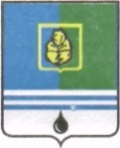 РЕШЕНИЕДУМЫ ГОРОДА КОГАЛЫМАХанты-Мансийского автономного округа - ЮгрыОт «___»_______________20___г.                                                   №_______ Об одобрении предложений о внесенииизменений в муниципальную программу«Укрепление межнационального и межконфессионального согласия, профилактика экстремизма и терроризма в городе Когалыме»В соответствии со статьёй 179 Бюджетного кодекса Российской Федерации, Уставом города Когалыма, решением Думы города Когалыма от 23.04.2015 №537-ГД «О Порядке рассмотрении Думой города Когалыма проектов муниципальных программ и предложений о внесении изменений в муниципальные программы, рассмотрев предложения о внесении изменений в муниципальную программу «Укрепление межнационального и межконфессионального согласия, профилактика экстремизма и терроризма в городе Когалыме», утвержденную постановлением Администрации города Когалыма от 15.10.2013 №2927, Дума города Когалыма РЕШИЛА:Одобрить предложения о внесении изменений в муниципальную программу «Укрепление межнационального и межконфессионального согласия, профилактика экстремизма и терроризма в городе Когалыме» согласно приложению к настоящему решению.2. Опубликовать настоящее решение и приложение к нему в газете «Когалымский вестник».Приложениек решению Думы города Когалымаот 	 №Предложения о внесении изменений в муниципальную программу«Укрепление межнационального и межконфессионального согласия, профилактика экстремизма и терроризма в городе Когалыме»Паспорт муниципальной программыРаздел 1. «О стимулировании инвестиционной и инновационной деятельности, развитие конкуренции и негосударственного сектора экономики».1.1. «Формирование благоприятной деловой среды».Муниципальная программа разработана для повышения эффективности реализации мероприятий, направленных на укрепление межнационального и межконфессионального согласия, поддержку и развитие языков и культуры народов Российской Федерации, проживающих на территории муниципального образования город Когалым, обеспечение социальной и культурной адаптации мигрантов, профилактику межнациональных (межэтнических) конфликтов, профилактику экстремизма и терроризма на территории муниципального образования город Когалым, а также обеспечение единых подходов при формировании системы реализации государственной национальной политики, профилактики экстремизма и терроризма, учета ключевых направлений, целей и задач, обозначенных отраслевыми документами стратегического характера.1.2. «Инвестиционные проекты».Муниципальная программа не содержит инвестиционных проектов, реализуемых, в том числе, на принципах проектного управления.1.3. «Развитие конкуренции».Муниципальная программа не содержит мер по развитию конкуренции в установленной сфере деятельности и содействию импортозамещения в Ханты-Мансийском автономном округе - Югре, реализации стандарта развития конкуренции в городе Когалыме.Раздел 2 «Механизм реализации муниципальной программы»Ответственным исполнителем муниципальной программы является структурное подразделение Администрации города Когалыма – Отдел межведомственного взаимодействия в сфере обеспечения общественного порядка и безопасности Администрации города Когалыма.Принятие решения о разработке муниципальной программы, формировании муниципальной программы, реализацию программных мероприятий муниципальной программы, контроль, внесения изменений или дополнений в муниципальную программу, в ходе её реализации, осуществляется ответственным исполнителем муниципальной программы совместно с соисполнителями муниципальной программы на основании и в соответствии с Порядком принятия решения о разработке муниципальных программ города Когалыма, их формирования, утверждения и реализации, утвержденным постановлением Администрации города Когалыма от 23.08.2018 №1912 «О модельной муниципальной программе, порядок принятия решения о разработке муниципальных программ, их формирования, утверждения и реализации».В целях координации хода реализации муниципальной программы по решению ответственного исполнителя может создаваться межведомственная рабочая группа, решения которой обязательны для всех соисполнителей и ответственного исполнителя муниципальной программы.Планирование бюджетных ассигнований на реализацию муниципальной программы в очередном году и плановом периоде осуществляется в соответствии с нормативными правовыми актами, регулирующими порядок составления проекта бюджета города Когалыма и планирование бюджетных ассигнований.Ежегодно формируется (уточняется) перечень мероприятий муниципальной программы на очередной финансовый год и плановый период с уточнением затрат в соответствии с мониторингом фактически достигнутых целевых показателей муниципальной программы, с учетом результатов проводимых в городе статистических данных, сбора и анализа данных в динамике, а также с учётом результатов проводимых в автономном округе социологических исследований.Целевые показатели и перечень мероприятий муниципальной программы представлены в таблице 1 и таблице 2 к муниципальной программе.Реализация мероприятий муниципальной программы осуществляется на основе муниципальных контрактов на приобретение товаров (оказание услуг, выполнение работ) для муниципальных нужд, заключаемых соисполнителями муниципальной программы с исполнителями, в установленном законодательством Российской Федерации порядке, а также на основе соглашений о софинансировании и реализации ее мероприятий.В целях эффективной реализации муниципальной программы часть функций по исполнению ее мероприятий может быть передана соисполнителями муниципальной программы подведомственным получателям бюджетных средств, учреждениям по ведомственной принадлежности в соответствии с муниципальным заданием на оказание муниципальных услуг (выполнение работ) или предоставленными субсидиями на иные цели.Перечень конкурсов, фестивалей, программ, форумов, а также курсов повышения квалификации, семинаров, тренингов, инструктажей, мастер-классов, социологических исследований, проводимых в соответствии с мероприятиями муниципальной программы на очередной год, согласовывается соисполнителем муниципальной программы с ответственным исполнителем муниципальной программы и включается в комплексный план (сетевой график) по реализации муниципальной программы.Оценка хода исполнения мероприятий муниципальной программы основана на мониторинге достижения целевых показателей муниципальной программы путем сопоставления фактически достигнутых и целевых значений показателей. В соответствии с данными мониторинга по фактически достигнутым результатам реализации в муниципальную программу могут быть внесены корректировки. В случае выявления лучших практик реализации программных мероприятий в программу могут быть внесены корректировки, связанные с оптимизацией этих мероприятий.Реализацию мероприятий по информационному обеспечению реализации государственной национальной политики и мер по профилактике экстремизма и терроризма соисполнители мероприятий осуществляют с учётом Концепции информационной политики в сфере межнационального, межконфессионального и межкультурного взаимодействия на территории Ханты-Мансийского автономного округа – Югры.Соисполнители мероприятий муниципальной программы по мероприятиям муниципальной программы, в которых предусмотрено заключение соглашений о предоставлении субсидий из бюджета автономного округа бюджету города Когалыма, несут персональную ответственность за их реализацию и достижение соответствующих показателей.Соглашения (договоры), заключаемые в целях реализации мероприятий муниципальной программы, должны содержать требования соблюдения законодательства Российской Федерации в сфере обеспечения безопасности при проведении мероприятий с участием граждан.Ответственный исполнитель, соисполнители муниципальной программы, реализующие мероприятия, организацию деятельности по которым возможно сориентировать на формирование непрерывного потока создания ценности с охватом всех процессов организации и их постоянного совершенствования через вовлечение персонала и устранение всех видов потерь, применяют технологии бережливого производства.Муниципальной программой не предусмотрены мероприятия, которые предполагали бы вовлечение граждан в решения о выборе приоритетов расходования бюджетных средств, в связи с чем, внедрение механизмов инициативного бюджетирования не предполагается.Обеспечивается информирование общественности о ходе и результатах реализации муниципальной программы.В муниципальной программе в соответствии с её целями и задачами может быть предусмотрено предоставление межбюджетных трансфертов из бюджета Ханты-Мансийского автономного округа – Югры бюджету города Когалыма, согласно закону о бюджете Ханты-Мансийского автономного округа – Югры и требованиям Бюджетного кодекса Российской Федерации.Перечень софинансируемых мероприятий муниципальной программы определяется соглашением, заключенным между Администрацией города Когалыма и Департаментом внутренней политики Ханты-Мансийского автономного округа - Югры.Перечень возможных рисков при реализации муниципальной программы и мер по их преодолению приведен в Таблице 6 к муниципальной программе.Мероприятия муниципальной программы реализуется с учётом бережливого производства.Таблица 1 Целевые показатели муниципальной программы________________________________Таблица 2Перечень основных мероприятий муниципальной программы«Укрепление межнационального и межконфессионального согласия, профилактика экстремизма и терроризма в городе Когалыме»Таблица 4Характеристика основных мероприятий муниципальной программы, их связь с целевыми показателямиТаблица 5 Сводные показатели муниципальных заданийТаблица 6 Перечень возможных рисков при реализации муниципальной программы и мер по их преодолению__________________________проект вносится главойгорода КогалымаПредседатель Думы города Когалыма _____________ А.Ю.Говорищева Глава  города Когалыма _____________ Н.Н.ПальчиковНаименование муниципальной программыУкрепление межнационального и межконфессионального согласия, профилактика экстремизма и терроризма в городе КогалымеДата утверждения муниципальной программы (наименование и номер соответствующего нормативного акта)Постановление Администрации города Когалыма от 15.10.2013 №2927 «Об утверждении муниципальной программы «Профилактика экстремизма в городе Когалыме на 2014-2016 годы»Ответственный исполнитель муниципальной программыОтдел межведомственного взаимодействия в сфере обеспечения общественного порядка и безопасности Администрации города Когалыма.Соисполнители муниципальной программыУправление образования Администрации города Когалыма;Управление культуры, спорта и молодёжной политики Администрации города Когалыма;Отдел по связям с общественностью и социальным вопросам Администрации города Когалыма;Сектор пресс-службы Администрации города Когалыма;Отдел по организации деятельности территориальной комиссии по делам несовершеннолетних и защите их прав при Администрации города Когалыма;Муниципальное автономное учреждение «Молодежный комплексный центр «Феникс»;Муниципальное автономное учреждение «Информационно – ресурсный центр города Когалыма»;Муниципальное автономное учреждение «Спортивная школа «Дворец спорта»;Муниципальное автономное учреждение «Культурно - досуговый комплекс «АРТ – Праздник».Цель муниципальной программыУкрепление единства народов Российской Федерации, проживающих на территории города Когалыма, профилактика экстремизма на национальной и религиозной почве, а также участие в профилактике терроризма.Задачи муниципальной программы 1. Укрепление межнационального и межконфессионального согласия, поддержка и развитие языков и культуры народов Российской Федерации, проживающих на территории муниципального образования город Когалым, обеспечение социальной и культурной адаптации мигрантов, профилактика межнациональных (межэтнических) конфликтов.2. Участие в профилактике экстремизма и терроризма, а также в минимизации и (или) ликвидации последствий проявлений экстремизма и терроризма на территории города Когалыма.Перечень подпрограмм или основных мероприятийПодпрограмма 1«Укрепление межнационального и межконфессионального согласия, поддержка и развитие языков и культуры народов Российской Федерации, проживающих на территории города Когалыма, обеспечение социальной и культурной адаптации мигрантов, профилактика межнациональных (межэтнических) конфликтов».Подпрограмма 2«Участие в профилактике терроризма и экстремизма, а также в минимизации и (или) ликвидации последствий проявлений терроризма и экстремизма на территории города Когалыма».Подпрограмма 3. «Обеспечение выполнение требований к антитеррористической защищенности объектов, находящихся в ведении органа местного самоуправления».Наименование портфеля проектов, проекта, направленных в том числе на реализацию в Ханты-Мансийском автономном округе – Югре (далее автономный округ) национальных и федеральных проектов (программ) Российской Федерации участие, в котором принимает город Когалым-Целевые показатели муниципальной программы1.	Увеличение численности участников мероприятий, направленных на укрепление общероссийского гражданского единства – с 3482 – до 3782 чел.;2.	Увеличение доли молодых людей в возрасте от 14 до 30 лет, участвующих в проектах и программах по укреплению межнационального и межконфессионального согласия, поддержке и развитию языков и культуры народов Российский Федерации, проживающих на территории города Когалыма, обеспечению социальной и культурной адаптации мигрантов и профилактике экстремизма и терроризма, %; - с 87 – до 92%;3.	Увеличение доли граждан, положительно оценивающих состояние межнациональных отношений в городе Когалыме, от числа опрошенных – с 90,2 – до 96,2%;4.	Увеличение численности участников мероприятий, направленных на этнокультурное развитие народов России, проживающих в муниципальном образовании – до 2620 чел.Сроки реализации муниципальной программы 2019-2024Параметры финансового обеспечения муниципальной программыОбъем финансирования муниципальной программы в 2019-2024 годах составит 3 108,20 тыс. рублей, в том числе по источникам финансирования:тыс.руб.Параметры финансового обеспеченияпортфеля проектов, проекта, направленных в том числе на реализацию в автономном округенациональных проектов (программ) Российской Федерации, участие, в котором принимает город Когалым, реализуемых в составе муниципальной программы-№ показателяНаименование целевых показателейБазовый показатель на начало реализации муниципальной программыЗначения показателя по годамЗначения показателя по годамЗначения показателя по годамЗначения показателя по годамЗначения показателя по годамЗначения показателя по годамЦелевое значение показателя на момент окончания реализации муниципальной программы№ показателяНаименование целевых показателейБазовый показатель на начало реализации муниципальной программы2019г.2020г.2021г.2022г.2023г.2024г.Целевое значение показателя на момент окончания реализации муниципальной программы123456789101Численность участников мероприятий, направленных на укрепление общероссийского гражданского единства, чел.348235323582363236823732378237822Доля молодых людей в возрасте от 14 до 30 лет, участвующих в проектах и программах по укреплению межнационального и межконфессионального согласия, поддержке и развитию языков и культуры народов Российский Федерации, проживающих на территории города Когалыма, обеспечению социальной и культурной адаптации мигрантов и профилактике экстремизма и терроризма, %-878889909192923Доля граждан, положительно оценивающих состояние межнациональных отношений в городе Когалыме, от числа опрошенных, %90,291,292,293,294,295,296,296,24Численность участников мероприятий, направленных на этнокультурное развитие народов России, проживающих в муниципальном образовании, чел.-2370242024702520257026202620Номер основного мероприятияОсновные мероприятия муниципальной программы (их связь с целевыми показателями муниципальной программы)Ответственный исполнитель/
соисполнитель, учреждение, организацияИсточники финансированияФинансовые затраты на реализацию (тыс. рублей)Финансовые затраты на реализацию (тыс. рублей)Финансовые затраты на реализацию (тыс. рублей)Финансовые затраты на реализацию (тыс. рублей)Финансовые затраты на реализацию (тыс. рублей)Финансовые затраты на реализацию (тыс. рублей)Финансовые затраты на реализацию (тыс. рублей)Номер основного мероприятияОсновные мероприятия муниципальной программы (их связь с целевыми показателями муниципальной программы)Ответственный исполнитель/
соисполнитель, учреждение, организацияИсточники финансированияФинансовые затраты на реализацию (тыс. рублей)Финансовые затраты на реализацию (тыс. рублей)Финансовые затраты на реализацию (тыс. рублей)Финансовые затраты на реализацию (тыс. рублей)Финансовые затраты на реализацию (тыс. рублей)Финансовые затраты на реализацию (тыс. рублей)Финансовые затраты на реализацию (тыс. рублей)Номер основного мероприятияОсновные мероприятия муниципальной программы (их связь с целевыми показателями муниципальной программы)Ответственный исполнитель/
соисполнитель, учреждение, организацияИсточники финансированиявсего2019г.2020г.2021г.2022г.2023г.2024г.Номер основного мероприятияОсновные мероприятия муниципальной программы (их связь с целевыми показателями муниципальной программы)Ответственный исполнитель/
соисполнитель, учреждение, организацияИсточники финансированиявсего2019г.2020г.2021г.2022г.2023г.2024г.1234567891011Подпрограмма 1 «Укрепление межнационального и межконфессионального согласия, поддержка и развитие языков и культуры народов Российской Федерации, проживающих на территории города Когалыма, обеспечение социальной и культурной адаптации мигрантов, профилактика межнациональных (межэтнических) конфликтов»Подпрограмма 1 «Укрепление межнационального и межконфессионального согласия, поддержка и развитие языков и культуры народов Российской Федерации, проживающих на территории города Когалыма, обеспечение социальной и культурной адаптации мигрантов, профилактика межнациональных (межэтнических) конфликтов»Подпрограмма 1 «Укрепление межнационального и межконфессионального согласия, поддержка и развитие языков и культуры народов Российской Федерации, проживающих на территории города Когалыма, обеспечение социальной и культурной адаптации мигрантов, профилактика межнациональных (межэтнических) конфликтов»Подпрограмма 1 «Укрепление межнационального и межконфессионального согласия, поддержка и развитие языков и культуры народов Российской Федерации, проживающих на территории города Когалыма, обеспечение социальной и культурной адаптации мигрантов, профилактика межнациональных (межэтнических) конфликтов»Подпрограмма 1 «Укрепление межнационального и межконфессионального согласия, поддержка и развитие языков и культуры народов Российской Федерации, проживающих на территории города Когалыма, обеспечение социальной и культурной адаптации мигрантов, профилактика межнациональных (межэтнических) конфликтов»Подпрограмма 1 «Укрепление межнационального и межконфессионального согласия, поддержка и развитие языков и культуры народов Российской Федерации, проживающих на территории города Когалыма, обеспечение социальной и культурной адаптации мигрантов, профилактика межнациональных (межэтнических) конфликтов»Подпрограмма 1 «Укрепление межнационального и межконфессионального согласия, поддержка и развитие языков и культуры народов Российской Федерации, проживающих на территории города Когалыма, обеспечение социальной и культурной адаптации мигрантов, профилактика межнациональных (межэтнических) конфликтов»Подпрограмма 1 «Укрепление межнационального и межконфессионального согласия, поддержка и развитие языков и культуры народов Российской Федерации, проживающих на территории города Когалыма, обеспечение социальной и культурной адаптации мигрантов, профилактика межнациональных (межэтнических) конфликтов»Подпрограмма 1 «Укрепление межнационального и межконфессионального согласия, поддержка и развитие языков и культуры народов Российской Федерации, проживающих на территории города Когалыма, обеспечение социальной и культурной адаптации мигрантов, профилактика межнациональных (межэтнических) конфликтов»Подпрограмма 1 «Укрепление межнационального и межконфессионального согласия, поддержка и развитие языков и культуры народов Российской Федерации, проживающих на территории города Когалыма, обеспечение социальной и культурной адаптации мигрантов, профилактика межнациональных (межэтнических) конфликтов»Подпрограмма 1 «Укрепление межнационального и межконфессионального согласия, поддержка и развитие языков и культуры народов Российской Федерации, проживающих на территории города Когалыма, обеспечение социальной и культурной адаптации мигрантов, профилактика межнациональных (межэтнических) конфликтов»1.1.Оказание содействия некоммерческим организациям для реализации проектов и участия в мероприятиях в сфере межнациональных (межэтнических) отношений, профилактики экстремизма (1,3,4)ОМВвсООПиБ/            УО;                             МАУ «ИРЦ»; ОСОиСВ; УКСиМП*всего0,00 0,00 0,00 0,00 0,00 0,00 0,00 1.1.Оказание содействия некоммерческим организациям для реализации проектов и участия в мероприятиях в сфере межнациональных (межэтнических) отношений, профилактики экстремизма (1,3,4)ОМВвсООПиБ/            УО;                             МАУ «ИРЦ»; ОСОиСВ; УКСиМП*федеральный бюджет0,00 0,00 0,00 0,00 0,00 0,00 0,00 1.1.Оказание содействия некоммерческим организациям для реализации проектов и участия в мероприятиях в сфере межнациональных (межэтнических) отношений, профилактики экстремизма (1,3,4)ОМВвсООПиБ/            УО;                             МАУ «ИРЦ»; ОСОиСВ; УКСиМП*бюджет  автономного округа0,00 0,00 0,00 0,00 0,00 0,00 0,00 1.1.Оказание содействия некоммерческим организациям для реализации проектов и участия в мероприятиях в сфере межнациональных (межэтнических) отношений, профилактики экстремизма (1,3,4)ОМВвсООПиБ/            УО;                             МАУ «ИРЦ»; ОСОиСВ; УКСиМП*бюджет города Когалыма0,00 0,00 0,00 0,00 0,00 0,00 0,00 1.1.Оказание содействия некоммерческим организациям для реализации проектов и участия в мероприятиях в сфере межнациональных (межэтнических) отношений, профилактики экстремизма (1,3,4)ОМВвсООПиБ/            УО;                             МАУ «ИРЦ»; ОСОиСВ; УКСиМП*иные внебюджетные источники0,00 0,00 0,00 0,00 0,00 0,00 0,00 1.2.Мероприятия просветительско-образовательного характера, в том числе при участии региональных и федеральных экспертов, для представителей общественных объединений, религиозных организаций по вопросам укрепления межнационального и межконфессионального согласия, обеспечения социальной и культурной адаптации мигрантов, профилактики экстремизма на территории города Когалыма (1,2,3)ОМВвсООПиБ/      УО;                               МАУ «ИРЦ»; ОСОиСВ*всего0,00 0,00 0,00 0,00 0,00 0,00 0,00 1.2.Мероприятия просветительско-образовательного характера, в том числе при участии региональных и федеральных экспертов, для представителей общественных объединений, религиозных организаций по вопросам укрепления межнационального и межконфессионального согласия, обеспечения социальной и культурной адаптации мигрантов, профилактики экстремизма на территории города Когалыма (1,2,3)ОМВвсООПиБ/      УО;                               МАУ «ИРЦ»; ОСОиСВ*федеральный бюджет0,00 0,00 0,00 0,00 0,00 0,00 0,00 1.2.Мероприятия просветительско-образовательного характера, в том числе при участии региональных и федеральных экспертов, для представителей общественных объединений, религиозных организаций по вопросам укрепления межнационального и межконфессионального согласия, обеспечения социальной и культурной адаптации мигрантов, профилактики экстремизма на территории города Когалыма (1,2,3)ОМВвсООПиБ/      УО;                               МАУ «ИРЦ»; ОСОиСВ*бюджет  автономного округа0,00 0,00 0,00 0,00 0,00 0,00 0,00 1.2.Мероприятия просветительско-образовательного характера, в том числе при участии региональных и федеральных экспертов, для представителей общественных объединений, религиозных организаций по вопросам укрепления межнационального и межконфессионального согласия, обеспечения социальной и культурной адаптации мигрантов, профилактики экстремизма на территории города Когалыма (1,2,3)ОМВвсООПиБ/      УО;                               МАУ «ИРЦ»; ОСОиСВ*бюджет города Когалыма0,00 0,00 0,00 0,00 0,00 0,00 0,00 1.2.Мероприятия просветительско-образовательного характера, в том числе при участии региональных и федеральных экспертов, для представителей общественных объединений, религиозных организаций по вопросам укрепления межнационального и межконфессионального согласия, обеспечения социальной и культурной адаптации мигрантов, профилактики экстремизма на территории города Когалыма (1,2,3)ОМВвсООПиБ/      УО;                               МАУ «ИРЦ»; ОСОиСВ*иные внебюджетные источники0,00 0,00 0,00 0,00 0,00 0,00 0,00 1.2.1.Содействие по вовлечению и повышению эффективности участия общественных организаций, в том числе, образованных по национально-культурному признаку в деятельность по реализации государственной национальной политики, противодействия экстремизма и терроризма (1,2,3)УО;                             МАУ «ИРЦ»;                  ОСОиСВ*всего0,00 0,00 0,00 0,00 0,00 0,00 0,00 1.2.1.Содействие по вовлечению и повышению эффективности участия общественных организаций, в том числе, образованных по национально-культурному признаку в деятельность по реализации государственной национальной политики, противодействия экстремизма и терроризма (1,2,3)УО;                             МАУ «ИРЦ»;                  ОСОиСВ*федеральный бюджет0,00 0,00 0,00 0,00 0,00 0,00 0,00 1.2.1.Содействие по вовлечению и повышению эффективности участия общественных организаций, в том числе, образованных по национально-культурному признаку в деятельность по реализации государственной национальной политики, противодействия экстремизма и терроризма (1,2,3)УО;                             МАУ «ИРЦ»;                  ОСОиСВ*бюджет  автономного округа0,00 0,00 0,00 0,00 0,00 0,00 0,00 1.2.1.Содействие по вовлечению и повышению эффективности участия общественных организаций, в том числе, образованных по национально-культурному признаку в деятельность по реализации государственной национальной политики, противодействия экстремизма и терроризма (1,2,3)УО;                             МАУ «ИРЦ»;                  ОСОиСВ*бюджет города Когалыма0,00 0,00 0,00 0,00 0,00 0,00 0,00 1.2.1.Содействие по вовлечению и повышению эффективности участия общественных организаций, в том числе, образованных по национально-культурному признаку в деятельность по реализации государственной национальной политики, противодействия экстремизма и терроризма (1,2,3)УО;                             МАУ «ИРЦ»;                  ОСОиСВ*иные внебюджетные источники0,00 0,00 0,00 0,00 0,00 0,00 0,00 1.3.Реализация мер, направленных на социальную и культурную адаптацию мигрантов, анализ их эффективности (1,2,3)ОМВвсООПиБ/           ОСОиСВ;        УКСиМП;                     УО;                            МАУ «ИРЦ»*всего0,00 0,00 0,00 0,00 0,00 0,00 0,00 1.3.Реализация мер, направленных на социальную и культурную адаптацию мигрантов, анализ их эффективности (1,2,3)ОМВвсООПиБ/           ОСОиСВ;        УКСиМП;                     УО;                            МАУ «ИРЦ»*федеральный бюджет0,00 0,00 0,00 0,00 0,00 0,00 0,00 1.3.Реализация мер, направленных на социальную и культурную адаптацию мигрантов, анализ их эффективности (1,2,3)ОМВвсООПиБ/           ОСОиСВ;        УКСиМП;                     УО;                            МАУ «ИРЦ»*бюджет автономного округа0,00 0,00 0,00 0,00 0,00 0,00 0,00 1.3.Реализация мер, направленных на социальную и культурную адаптацию мигрантов, анализ их эффективности (1,2,3)ОМВвсООПиБ/           ОСОиСВ;        УКСиМП;                     УО;                            МАУ «ИРЦ»*бюджет города Когалыма0,00 0,00 0,00 0,00 0,00 0,00 0,00 1.3.Реализация мер, направленных на социальную и культурную адаптацию мигрантов, анализ их эффективности (1,2,3)ОМВвсООПиБ/           ОСОиСВ;        УКСиМП;                     УО;                            МАУ «ИРЦ»*иные внебюджетные источники0,00 0,00 0,00 0,00 0,00 0,00 0,00 1.3.1.Вовлечение этнокультурных и общественных объединений, религиозных организаций в деятельность по социальной адаптации мигрантов, развитию межнационального и межконфессионального диалога, противодействию экстремизму и терроризму, национальной и религиозной нетерпимости (1,2,3)ОМВвсООПиБ;           ОСОиСВ;             УКСиМП;                     УО;                            МАУ «ИРЦ»*всего0,00 0,00 0,00 0,00 0,00 0,00 0,00 1.3.1.Вовлечение этнокультурных и общественных объединений, религиозных организаций в деятельность по социальной адаптации мигрантов, развитию межнационального и межконфессионального диалога, противодействию экстремизму и терроризму, национальной и религиозной нетерпимости (1,2,3)ОМВвсООПиБ;           ОСОиСВ;             УКСиМП;                     УО;                            МАУ «ИРЦ»*федеральный бюджет0,00 0,00 0,00 0,00 0,00 0,00 0,00 1.3.1.Вовлечение этнокультурных и общественных объединений, религиозных организаций в деятельность по социальной адаптации мигрантов, развитию межнационального и межконфессионального диалога, противодействию экстремизму и терроризму, национальной и религиозной нетерпимости (1,2,3)ОМВвсООПиБ;           ОСОиСВ;             УКСиМП;                     УО;                            МАУ «ИРЦ»*бюджет автономного округа0,00 0,00 0,00 0,00 0,00 0,00 0,00 1.3.1.Вовлечение этнокультурных и общественных объединений, религиозных организаций в деятельность по социальной адаптации мигрантов, развитию межнационального и межконфессионального диалога, противодействию экстремизму и терроризму, национальной и религиозной нетерпимости (1,2,3)ОМВвсООПиБ;           ОСОиСВ;             УКСиМП;                     УО;                            МАУ «ИРЦ»*бюджет города Когалыма0,00 0,00 0,00 0,00 0,00 0,00 0,00 1.3.1.Вовлечение этнокультурных и общественных объединений, религиозных организаций в деятельность по социальной адаптации мигрантов, развитию межнационального и межконфессионального диалога, противодействию экстремизму и терроризму, национальной и религиозной нетерпимости (1,2,3)ОМВвсООПиБ;           ОСОиСВ;             УКСиМП;                     УО;                            МАУ «ИРЦ»*иные внебюджетные источники0,00 0,00 0,00 0,00 0,00 0,00 0,00 1.3.2.Содействие в толерантном воспитании, мультикультурном образовании и социокультурной адаптации детей, в том числе детей мигрантов, в образовательных организациях города Когалыма (1,2,3)УО*всего0,00 0,00 0,00 0,00 0,00 0,00 0,00 1.3.2.Содействие в толерантном воспитании, мультикультурном образовании и социокультурной адаптации детей, в том числе детей мигрантов, в образовательных организациях города Когалыма (1,2,3)УО*федеральный бюджет0,00 0,00 0,00 0,00 0,00 0,00 0,00 1.3.2.Содействие в толерантном воспитании, мультикультурном образовании и социокультурной адаптации детей, в том числе детей мигрантов, в образовательных организациях города Когалыма (1,2,3)УО*бюджет автономного округа0,00 0,00 0,00 0,00 0,00 0,00 0,00 1.3.2.Содействие в толерантном воспитании, мультикультурном образовании и социокультурной адаптации детей, в том числе детей мигрантов, в образовательных организациях города Когалыма (1,2,3)УО*бюджет города Когалыма0,00 0,00 0,00 0,00 0,00 0,00 0,00 1.3.2.Содействие в толерантном воспитании, мультикультурном образовании и социокультурной адаптации детей, в том числе детей мигрантов, в образовательных организациях города Когалыма (1,2,3)УО*иные внебюджетные источники0,00 0,00 0,00 0,00 0,00 0,00 0,00 1.4.Содействие этнокультурному многообразию народов России (1,2,3,4)ОМВвсООПиБ/           УО;                        УКСиМП;                      (МАУ «СШ «Дворец спорта», МАУ «КДК «АРТ-Праздник»);                        Сектор пресс-службы*        всего2214,20 309,80 665,20 309,80 309,80 309,80 309,80 1.4.Содействие этнокультурному многообразию народов России (1,2,3,4)ОМВвсООПиБ/           УО;                        УКСиМП;                      (МАУ «СШ «Дворец спорта», МАУ «КДК «АРТ-Праздник»);                        Сектор пресс-службы*        федеральный бюджет0,00 0,00 0,00 0,00 0,00 0,00 0,00 1.4.Содействие этнокультурному многообразию народов России (1,2,3,4)ОМВвсООПиБ/           УО;                        УКСиМП;                      (МАУ «СШ «Дворец спорта», МАУ «КДК «АРТ-Праздник»);                        Сектор пресс-службы*        бюджет автономного округа106,60 0,00 106,60 0,00 0,00 0,00 0,00 1.4.Содействие этнокультурному многообразию народов России (1,2,3,4)ОМВвсООПиБ/           УО;                        УКСиМП;                      (МАУ «СШ «Дворец спорта», МАУ «КДК «АРТ-Праздник»);                        Сектор пресс-службы*        бюджет города Когалыма2107,60 309,80 558,60 309,80 309,80 309,80 309,80 1.4.Содействие этнокультурному многообразию народов России (1,2,3,4)ОМВвсООПиБ/           УО;                        УКСиМП;                      (МАУ «СШ «Дворец спорта», МАУ «КДК «АРТ-Праздник»);                        Сектор пресс-службы*        иные внебюджетные источники0,00 0,00 0,00 0,00 0,00 0,00 0,00 1.4.1.Укрепление общероссийской гражданской идентичности. Торжественные мероприятия, приуроченные к памятным датам в истории народов России, государственным праздникам (День России, День народного единства, День Конституции Российской Федерации и День образования Ханты-Мансийского автономного округа - Югры) (1,2,3,4)УКСиМП                 (МАУ «КДК АРТ-Праздник»)*всего929,40 309,80 309,80 309,80 309,80 309,80 309,80 1.4.1.Укрепление общероссийской гражданской идентичности. Торжественные мероприятия, приуроченные к памятным датам в истории народов России, государственным праздникам (День России, День народного единства, День Конституции Российской Федерации и День образования Ханты-Мансийского автономного округа - Югры) (1,2,3,4)УКСиМП                 (МАУ «КДК АРТ-Праздник»)*федеральный бюджет0,00 0,00 0,00 0,00 0,00 0,00 0,00 1.4.1.Укрепление общероссийской гражданской идентичности. Торжественные мероприятия, приуроченные к памятным датам в истории народов России, государственным праздникам (День России, День народного единства, День Конституции Российской Федерации и День образования Ханты-Мансийского автономного округа - Югры) (1,2,3,4)УКСиМП                 (МАУ «КДК АРТ-Праздник»)*бюджет автономного округа0,00 0,00 0,00 0,00 0,00 0,00 0,00 1.4.1.Укрепление общероссийской гражданской идентичности. Торжественные мероприятия, приуроченные к памятным датам в истории народов России, государственным праздникам (День России, День народного единства, День Конституции Российской Федерации и День образования Ханты-Мансийского автономного округа - Югры) (1,2,3,4)УКСиМП                 (МАУ «КДК АРТ-Праздник»)*бюджет города Когалыма929,40 309,80 309,80 309,80 309,80 309,80 309,80 1.4.1.Укрепление общероссийской гражданской идентичности. Торжественные мероприятия, приуроченные к памятным датам в истории народов России, государственным праздникам (День России, День народного единства, День Конституции Российской Федерации и День образования Ханты-Мансийского автономного округа - Югры) (1,2,3,4)УКСиМП                 (МАУ «КДК АРТ-Праздник»)*иные внебюджетные источники0,00 0,00 0,00 0,00 0,00 0,00 0,00 1.4.1.Укрепление общероссийской гражданской идентичности. Торжественные мероприятия, приуроченные к памятным датам в истории народов России, государственным праздникам (День России, День народного единства, День Конституции Российской Федерации и День образования Ханты-Мансийского автономного округа - Югры) (1,2,3,4)УО*всего0,00 0,00 0,00 0,00 0,00 0,00 0,00 1.4.1.Укрепление общероссийской гражданской идентичности. Торжественные мероприятия, приуроченные к памятным датам в истории народов России, государственным праздникам (День России, День народного единства, День Конституции Российской Федерации и День образования Ханты-Мансийского автономного округа - Югры) (1,2,3,4)УО*федеральный бюджет0,00 0,00 0,00 0,00 0,00 0,00 0,00 1.4.1.Укрепление общероссийской гражданской идентичности. Торжественные мероприятия, приуроченные к памятным датам в истории народов России, государственным праздникам (День России, День народного единства, День Конституции Российской Федерации и День образования Ханты-Мансийского автономного округа - Югры) (1,2,3,4)УО*бюджет автономного округа0,00 0,00 0,00 0,00 0,00 0,00 0,00 1.4.1.Укрепление общероссийской гражданской идентичности. Торжественные мероприятия, приуроченные к памятным датам в истории народов России, государственным праздникам (День России, День народного единства, День Конституции Российской Федерации и День образования Ханты-Мансийского автономного округа - Югры) (1,2,3,4)УО*бюджет города Когалыма0,00 0,00 0,00 0,00 0,00 0,00 0,00 1.4.1.Укрепление общероссийской гражданской идентичности. Торжественные мероприятия, приуроченные к памятным датам в истории народов России, государственным праздникам (День России, День народного единства, День Конституции Российской Федерации и День образования Ханты-Мансийского автономного округа - Югры) (1,2,3,4)УО*иные внебюджетные источники0,00 0,00 0,00 0,00 0,00 0,00 0,00 1.4.2.Проведение мероприятий, приуроченных к Международному дню толерантности (концерты, фестивали, конкурсы рисунков, конкурсы плакатов, спортивные мероприятия и др.) (1,2,3,4)УО;                        УКСиМП;                      (МАУ «СШ «Дворец спорта»)*всего355,40 0,00 355,40 0,00 0,00 0,00 0,00 1.4.2.Проведение мероприятий, приуроченных к Международному дню толерантности (концерты, фестивали, конкурсы рисунков, конкурсы плакатов, спортивные мероприятия и др.) (1,2,3,4)УО;                        УКСиМП;                      (МАУ «СШ «Дворец спорта»)*федеральный бюджет0,00 0,00 0,00 0,00 0,00 0,00 0,00 1.4.2.Проведение мероприятий, приуроченных к Международному дню толерантности (концерты, фестивали, конкурсы рисунков, конкурсы плакатов, спортивные мероприятия и др.) (1,2,3,4)УО;                        УКСиМП;                      (МАУ «СШ «Дворец спорта»)*бюджет автономного округа106,60 0,00 106,60 0,00 0,00 0,00 0,00 1.4.2.Проведение мероприятий, приуроченных к Международному дню толерантности (концерты, фестивали, конкурсы рисунков, конкурсы плакатов, спортивные мероприятия и др.) (1,2,3,4)УО;                        УКСиМП;                      (МАУ «СШ «Дворец спорта»)*бюджет города Когалыма248,80 0,00 248,80 0,00 0,00 0,00 0,00 1.4.2.Проведение мероприятий, приуроченных к Международному дню толерантности (концерты, фестивали, конкурсы рисунков, конкурсы плакатов, спортивные мероприятия и др.) (1,2,3,4)УО;                        УКСиМП;                      (МАУ «СШ «Дворец спорта»)*иные внебюджетные источники0,00 0,00 0,00 0,00 0,00 0,00 0,00 1.4.2.Проведение мероприятий, приуроченных к Международному дню толерантности (концерты, фестивали, конкурсы рисунков, конкурсы плакатов, спортивные мероприятия и др.) (1,2,3,4)УО*всего355,40 0,00 355,40 0,00 0,00 0,00 0,00 1.4.2.Проведение мероприятий, приуроченных к Международному дню толерантности (концерты, фестивали, конкурсы рисунков, конкурсы плакатов, спортивные мероприятия и др.) (1,2,3,4)УО*федеральный бюджет0,00 0,00 0,00 0,00 0,00 0,00 0,00 1.4.2.Проведение мероприятий, приуроченных к Международному дню толерантности (концерты, фестивали, конкурсы рисунков, конкурсы плакатов, спортивные мероприятия и др.) (1,2,3,4)УО*бюджет автономного округа106,60 0,00 106,60 0,00 0,00 0,00 0,00 1.4.2.Проведение мероприятий, приуроченных к Международному дню толерантности (концерты, фестивали, конкурсы рисунков, конкурсы плакатов, спортивные мероприятия и др.) (1,2,3,4)УО*бюджет города Когалыма248,80 0,00 248,80 0,00 0,00 0,00 0,00 1.4.2.Проведение мероприятий, приуроченных к Международному дню толерантности (концерты, фестивали, конкурсы рисунков, конкурсы плакатов, спортивные мероприятия и др.) (1,2,3,4)УО*иные внебюджетные источники0,00 0,00 0,00 0,00 0,00 0,00 0,00 1.4.3.Оказание содействия средствам массовой информации в освещении событий этнокультурного характера (1,3,4)Сектор пресс-службы*всего0,00 0,00 0,00 0,00 0,00 0,00 0,00 1.4.3.Оказание содействия средствам массовой информации в освещении событий этнокультурного характера (1,3,4)Сектор пресс-службы*федеральный бюджет0,00 0,00 0,00 0,00 0,00 0,00 0,00 1.4.3.Оказание содействия средствам массовой информации в освещении событий этнокультурного характера (1,3,4)Сектор пресс-службы*бюджет автономного округа0,00 0,00 0,00 0,00 0,00 0,00 0,00 1.4.3.Оказание содействия средствам массовой информации в освещении событий этнокультурного характера (1,3,4)Сектор пресс-службы*бюджет города Когалыма0,00 0,00 0,00 0,00 0,00 0,00 0,00 1.4.3.Оказание содействия средствам массовой информации в освещении событий этнокультурного характера (1,3,4)Сектор пресс-службы*иные внебюджетные источники0,00 0,00 0,00 0,00 0,00 0,00 0,00 1.4.4.Просветительские мероприятия, направленные на популяризацию и поддержку русского языка, как государственного языка Российской Федерации и языка межнационального общения (1,2,3,4)УО;                       УКСиМП*всего0,00 0,00 0,00 0,00 0,00 0,00 0,00 1.4.4.Просветительские мероприятия, направленные на популяризацию и поддержку русского языка, как государственного языка Российской Федерации и языка межнационального общения (1,2,3,4)УО;                       УКСиМП*федеральный бюджет0,00 0,00 0,00 0,00 0,00 0,00 0,00 1.4.4.Просветительские мероприятия, направленные на популяризацию и поддержку русского языка, как государственного языка Российской Федерации и языка межнационального общения (1,2,3,4)УО;                       УКСиМП*бюджет автономного округа0,00 0,00 0,00 0,00 0,00 0,00 0,00 1.4.4.Просветительские мероприятия, направленные на популяризацию и поддержку русского языка, как государственного языка Российской Федерации и языка межнационального общения (1,2,3,4)УО;                       УКСиМП*бюджет города Когалыма0,00 0,00 0,00 0,00 0,00 0,00 0,00 1.4.4.Просветительские мероприятия, направленные на популяризацию и поддержку русского языка, как государственного языка Российской Федерации и языка межнационального общения (1,2,3,4)УО;                       УКСиМП*иные внебюджетные источники0,00 0,00 0,00 0,00 0,00 0,00 0,00 1.4.5.Просветительские мероприятия, направленные на популяризацию и поддержку родных языков народов России, проживающих в городе Когалыме (1,2,3,4)УО;                       УКСиМП*всего0,00 0,00 0,00 0,00 0,00 0,00 0,00 1.4.5.Просветительские мероприятия, направленные на популяризацию и поддержку родных языков народов России, проживающих в городе Когалыме (1,2,3,4)УО;                       УКСиМП*федеральный бюджет0,00 0,00 0,00 0,00 0,00 0,00 0,00 1.4.5.Просветительские мероприятия, направленные на популяризацию и поддержку родных языков народов России, проживающих в городе Когалыме (1,2,3,4)УО;                       УКСиМП*бюджет автономного округа0,00 0,00 0,00 0,00 0,00 0,00 0,00 1.4.5.Просветительские мероприятия, направленные на популяризацию и поддержку родных языков народов России, проживающих в городе Когалыме (1,2,3,4)УО;                       УКСиМП*бюджет города Когалыма0,00 0,00 0,00 0,00 0,00 0,00 0,00 1.4.5.Просветительские мероприятия, направленные на популяризацию и поддержку родных языков народов России, проживающих в городе Когалыме (1,2,3,4)УО;                       УКСиМП*иные внебюджетные источники0,00 0,00 0,00 0,00 0,00 0,00 0,00 1.5.Развитие и использование потенциала молодежи в интересах укрепления единства российской нации, упрочения мира и согласия (1,2,3,4)ОМВвсООПиБ/              УО;                         УКСиМП;                    ОСОиСВ*всего0,00 0,00 0,00 0,00 0,00 0,00 0,00 1.5.Развитие и использование потенциала молодежи в интересах укрепления единства российской нации, упрочения мира и согласия (1,2,3,4)ОМВвсООПиБ/              УО;                         УКСиМП;                    ОСОиСВ*федеральный бюджет0,00 0,00 0,00 0,00 0,00 0,00 0,00 1.5.Развитие и использование потенциала молодежи в интересах укрепления единства российской нации, упрочения мира и согласия (1,2,3,4)ОМВвсООПиБ/              УО;                         УКСиМП;                    ОСОиСВ*бюджет автономного округа0,00 0,00 0,00 0,00 0,00 0,00 0,00 1.5.Развитие и использование потенциала молодежи в интересах укрепления единства российской нации, упрочения мира и согласия (1,2,3,4)ОМВвсООПиБ/              УО;                         УКСиМП;                    ОСОиСВ*бюджет города Когалыма0,00 0,00 0,00 0,00 0,00 0,00 0,00 1.5.Развитие и использование потенциала молодежи в интересах укрепления единства российской нации, упрочения мира и согласия (1,2,3,4)ОМВвсООПиБ/              УО;                         УКСиМП;                    ОСОиСВ*иные внебюджетные источники0,00 0,00 0,00 0,00 0,00 0,00 0,00 Итого по Подпрограмме 1Итого по Подпрограмме 1Итого по Подпрограмме 1всего2214,20 309,80 665,20 309,80 309,80 309,80 309,80 Итого по Подпрограмме 1Итого по Подпрограмме 1Итого по Подпрограмме 1федеральный бюджет0,00 0,00 0,00 0,00 0,00 0,00 0,00 Итого по Подпрограмме 1Итого по Подпрограмме 1Итого по Подпрограмме 1бюджет автономного округа106,60 0,00 106,60 0,00 0,00 0,00 0,00 Итого по Подпрограмме 1Итого по Подпрограмме 1Итого по Подпрограмме 1бюджет города Когалыма2107,60 309,80 558,60 309,80 309,80 309,80 309,80 Итого по Подпрограмме 1Итого по Подпрограмме 1Итого по Подпрограмме 1иные внебюджетные источники0,00 0,00 0,00 0,00 0,00 0,00 0,00 в том числе по проектам, портфелям проектов автономного округа (в том числе направленные на реализацию национальных и федеральных проектов Российской Федерации)в том числе по проектам, портфелям проектов автономного округа (в том числе направленные на реализацию национальных и федеральных проектов Российской Федерации)в том числе по проектам, портфелям проектов автономного округа (в том числе направленные на реализацию национальных и федеральных проектов Российской Федерации)всего0,00 0,00 0,00 0,00 0,00 0,00 0,00 в том числе по проектам, портфелям проектов автономного округа (в том числе направленные на реализацию национальных и федеральных проектов Российской Федерации)в том числе по проектам, портфелям проектов автономного округа (в том числе направленные на реализацию национальных и федеральных проектов Российской Федерации)в том числе по проектам, портфелям проектов автономного округа (в том числе направленные на реализацию национальных и федеральных проектов Российской Федерации)федеральный бюджет0,00 0,00 0,00 0,00 0,00 0,00 0,00 в том числе по проектам, портфелям проектов автономного округа (в том числе направленные на реализацию национальных и федеральных проектов Российской Федерации)в том числе по проектам, портфелям проектов автономного округа (в том числе направленные на реализацию национальных и федеральных проектов Российской Федерации)в том числе по проектам, портфелям проектов автономного округа (в том числе направленные на реализацию национальных и федеральных проектов Российской Федерации)бюджет автономного округа0,00 0,00 0,00 0,00 0,00 0,00 0,00 в том числе по проектам, портфелям проектов автономного округа (в том числе направленные на реализацию национальных и федеральных проектов Российской Федерации)в том числе по проектам, портфелям проектов автономного округа (в том числе направленные на реализацию национальных и федеральных проектов Российской Федерации)в том числе по проектам, портфелям проектов автономного округа (в том числе направленные на реализацию национальных и федеральных проектов Российской Федерации)бюджет города Когалыма0,00 0,00 0,00 0,00 0,00 0,00 0,00 в том числе по проектам, портфелям проектов автономного округа (в том числе направленные на реализацию национальных и федеральных проектов Российской Федерации)в том числе по проектам, портфелям проектов автономного округа (в том числе направленные на реализацию национальных и федеральных проектов Российской Федерации)в том числе по проектам, портфелям проектов автономного округа (в том числе направленные на реализацию национальных и федеральных проектов Российской Федерации)иные внебюджетные источники0,00 0,00 0,00 0,00 0,00 0,00 0,00 Подпрограмма 2 «Участие в профилактике терроризма и экстремизма, а также в минимизации и (или) ликвидации последствий проявлений терроризма и экстремизма на территории города Когалыма»Подпрограмма 2 «Участие в профилактике терроризма и экстремизма, а также в минимизации и (или) ликвидации последствий проявлений терроризма и экстремизма на территории города Когалыма»Подпрограмма 2 «Участие в профилактике терроризма и экстремизма, а также в минимизации и (или) ликвидации последствий проявлений терроризма и экстремизма на территории города Когалыма»Подпрограмма 2 «Участие в профилактике терроризма и экстремизма, а также в минимизации и (или) ликвидации последствий проявлений терроризма и экстремизма на территории города Когалыма»Подпрограмма 2 «Участие в профилактике терроризма и экстремизма, а также в минимизации и (или) ликвидации последствий проявлений терроризма и экстремизма на территории города Когалыма»Подпрограмма 2 «Участие в профилактике терроризма и экстремизма, а также в минимизации и (или) ликвидации последствий проявлений терроризма и экстремизма на территории города Когалыма»Подпрограмма 2 «Участие в профилактике терроризма и экстремизма, а также в минимизации и (или) ликвидации последствий проявлений терроризма и экстремизма на территории города Когалыма»Подпрограмма 2 «Участие в профилактике терроризма и экстремизма, а также в минимизации и (или) ликвидации последствий проявлений терроризма и экстремизма на территории города Когалыма»Подпрограмма 2 «Участие в профилактике терроризма и экстремизма, а также в минимизации и (или) ликвидации последствий проявлений терроризма и экстремизма на территории города Когалыма»Подпрограмма 2 «Участие в профилактике терроризма и экстремизма, а также в минимизации и (или) ликвидации последствий проявлений терроризма и экстремизма на территории города Когалыма»Подпрограмма 2 «Участие в профилактике терроризма и экстремизма, а также в минимизации и (или) ликвидации последствий проявлений терроризма и экстремизма на территории города Когалыма»2.1.Профилактика экстремизма и терроризма (1,2,3)ОМВвсООПиБ/       УО;             УКСиМП;  МАУ «МКЦ «Феникс»;                   Отдел по ОДТКДН*всего654,00 209,00 89,00 89,00 89,00 89,00 89,00 2.1.Профилактика экстремизма и терроризма (1,2,3)ОМВвсООПиБ/       УО;             УКСиМП;  МАУ «МКЦ «Феникс»;                   Отдел по ОДТКДН*федеральный бюджет0,00 0,00 0,00 0,00 0,00 0,00 0,00 2.1.Профилактика экстремизма и терроризма (1,2,3)ОМВвсООПиБ/       УО;             УКСиМП;  МАУ «МКЦ «Феникс»;                   Отдел по ОДТКДН*бюджет автономного округа0,00 0,00 0,00 0,00 0,00 0,00 0,00 2.1.Профилактика экстремизма и терроризма (1,2,3)ОМВвсООПиБ/       УО;             УКСиМП;  МАУ «МКЦ «Феникс»;                   Отдел по ОДТКДН*бюджет города Когалыма654,00 209,00 89,00 89,00 89,00 89,00 89,00 2.1.Профилактика экстремизма и терроризма (1,2,3)ОМВвсООПиБ/       УО;             УКСиМП;  МАУ «МКЦ «Феникс»;                   Отдел по ОДТКДН*иные внебюджетные источники0,00 0,00 0,00 0,00 0,00 0,00 0,00 2.1.1.Участие детей в конкурсах по вопросам толерантности и укреплению межнациональных отношений (1,2,3)УО*всего0,00 0,00 0,00 0,00 0,00 0,00 0,00 2.1.1.Участие детей в конкурсах по вопросам толерантности и укреплению межнациональных отношений (1,2,3)УО*федеральный бюджет0,00 0,00 0,00 0,00 0,00 0,00 0,00 2.1.1.Участие детей в конкурсах по вопросам толерантности и укреплению межнациональных отношений (1,2,3)УО*бюджет автономного округа0,00 0,00 0,00 0,00 0,00 0,00 0,00 2.1.1.Участие детей в конкурсах по вопросам толерантности и укреплению межнациональных отношений (1,2,3)УО*бюджет города Когалыма0,00 0,00 0,00 0,00 0,00 0,00 0,00 2.1.1.Участие детей в конкурсах по вопросам толерантности и укреплению межнациональных отношений (1,2,3)УО*иные внебюджетные источники0,00 0,00 0,00 0,00 0,00 0,00 0,00 2.1.2.Организация и проведение воспитательной и просветительской работы среди обучающихся в образовательных организациях города, направленной на профилактику экстремизма и терроризма (1,2,3)УО*всего0,00 0,00 0,00 0,00 0,00 0,00 0,00 2.1.2.Организация и проведение воспитательной и просветительской работы среди обучающихся в образовательных организациях города, направленной на профилактику экстремизма и терроризма (1,2,3)УО*федеральный бюджет0,00 0,00 0,00 0,00 0,00 0,00 0,00 2.1.2.Организация и проведение воспитательной и просветительской работы среди обучающихся в образовательных организациях города, направленной на профилактику экстремизма и терроризма (1,2,3)УО*бюджет автономного округа0,00 0,00 0,00 0,00 0,00 0,00 0,00 2.1.2.Организация и проведение воспитательной и просветительской работы среди обучающихся в образовательных организациях города, направленной на профилактику экстремизма и терроризма (1,2,3)УО*бюджет города Когалыма0,00 0,00 0,00 0,00 0,00 0,00 0,00 2.1.2.Организация и проведение воспитательной и просветительской работы среди обучающихся в образовательных организациях города, направленной на профилактику экстремизма и терроризма (1,2,3)УО*иные внебюджетные источники0,00 0,00 0,00 0,00 0,00 0,00 0,00 2.1.3.Организация и проведение в образовательных организациях города Когалыма разъяснительных бесед об административной и уголовной ответственности за совершение правонарушений и преступлений экстремистской и террористической направленности (1,2,3)УО*всего0,00 0,00 0,00 0,00 0,00 0,00 0,00 2.1.3.Организация и проведение в образовательных организациях города Когалыма разъяснительных бесед об административной и уголовной ответственности за совершение правонарушений и преступлений экстремистской и террористической направленности (1,2,3)УО*федеральный бюджет0,00 0,00 0,00 0,00 0,00 0,00 0,00 2.1.3.Организация и проведение в образовательных организациях города Когалыма разъяснительных бесед об административной и уголовной ответственности за совершение правонарушений и преступлений экстремистской и террористической направленности (1,2,3)УО*бюджет автономного округа0,00 0,00 0,00 0,00 0,00 0,00 0,00 2.1.3.Организация и проведение в образовательных организациях города Когалыма разъяснительных бесед об административной и уголовной ответственности за совершение правонарушений и преступлений экстремистской и террористической направленности (1,2,3)УО*бюджет города Когалыма0,00 0,00 0,00 0,00 0,00 0,00 0,00 2.1.3.Организация и проведение в образовательных организациях города Когалыма разъяснительных бесед об административной и уголовной ответственности за совершение правонарушений и преступлений экстремистской и террористической направленности (1,2,3)УО*иные внебюджетные источники0,00 0,00 0,00 0,00 0,00 0,00 0,00 2.1.4.Проведение общественных мероприятий, и мероприятий в муниципальных образовательных организациях посвященных Дню солидарности в борьбе с терроризмом (1,2,3)УО*всего0,00 0,00 0,00 0,00 0,00 0,00 0,00 2.1.4.Проведение общественных мероприятий, и мероприятий в муниципальных образовательных организациях посвященных Дню солидарности в борьбе с терроризмом (1,2,3)УО*федеральный бюджет0,00 0,00 0,00 0,00 0,00 0,00 0,00 2.1.4.Проведение общественных мероприятий, и мероприятий в муниципальных образовательных организациях посвященных Дню солидарности в борьбе с терроризмом (1,2,3)УО*бюджет автономного округа0,00 0,00 0,00 0,00 0,00 0,00 0,00 2.1.4.Проведение общественных мероприятий, и мероприятий в муниципальных образовательных организациях посвященных Дню солидарности в борьбе с терроризмом (1,2,3)УО*бюджет города Когалыма0,00 0,00 0,00 0,00 0,00 0,00 0,00 2.1.4.Проведение общественных мероприятий, и мероприятий в муниципальных образовательных организациях посвященных Дню солидарности в борьбе с терроризмом (1,2,3)УО*иные внебюджетные источники0,00 0,00 0,00 0,00 0,00 0,00 0,00 2.1.4.Проведение общественных мероприятий, и мероприятий в муниципальных образовательных организациях посвященных Дню солидарности в борьбе с терроризмом (1,2,3)УКСиМП                       (МАУ «МКЦ «Феникс»)*всего54,00 9,00 9,00 9,00 9,00 9,00 9,00 2.1.4.Проведение общественных мероприятий, и мероприятий в муниципальных образовательных организациях посвященных Дню солидарности в борьбе с терроризмом (1,2,3)УКСиМП                       (МАУ «МКЦ «Феникс»)*федеральный бюджет0,00 0,00 0,00 0,00 0,00 0,00 0,00 2.1.4.Проведение общественных мероприятий, и мероприятий в муниципальных образовательных организациях посвященных Дню солидарности в борьбе с терроризмом (1,2,3)УКСиМП                       (МАУ «МКЦ «Феникс»)*бюджет автономного округа0,00 0,00 0,00 0,00 0,00 0,00 0,00 2.1.4.Проведение общественных мероприятий, и мероприятий в муниципальных образовательных организациях посвященных Дню солидарности в борьбе с терроризмом (1,2,3)УКСиМП                       (МАУ «МКЦ «Феникс»)*бюджет города Когалыма54,00 9,00 9,00 9,00 9,00 9,00 9,00 2.1.4.Проведение общественных мероприятий, и мероприятий в муниципальных образовательных организациях посвященных Дню солидарности в борьбе с терроризмом (1,2,3)УКСиМП                       (МАУ «МКЦ «Феникс»)*иные внебюджетные источники0,00 0,00 0,00 0,00 0,00 0,00 0,00 2.1.5.Проведение в учреждениях спорта, в спортивных секциях и клубах силовых единоборств информационно-разъяснительной работы, направленной на противодействие экстремистской идеологии и не допущение конфликтных ситуаций на национальной почве (1,2,3)УКСиМП*всего0,00 0,00 0,00 0,00 0,00 0,00 0,00 2.1.5.Проведение в учреждениях спорта, в спортивных секциях и клубах силовых единоборств информационно-разъяснительной работы, направленной на противодействие экстремистской идеологии и не допущение конфликтных ситуаций на национальной почве (1,2,3)УКСиМП*федеральный бюджет0,00 0,00 0,00 0,00 0,00 0,00 0,00 2.1.5.Проведение в учреждениях спорта, в спортивных секциях и клубах силовых единоборств информационно-разъяснительной работы, направленной на противодействие экстремистской идеологии и не допущение конфликтных ситуаций на национальной почве (1,2,3)УКСиМП*бюджет автономного округа0,00 0,00 0,00 0,00 0,00 0,00 0,00 2.1.5.Проведение в учреждениях спорта, в спортивных секциях и клубах силовых единоборств информационно-разъяснительной работы, направленной на противодействие экстремистской идеологии и не допущение конфликтных ситуаций на национальной почве (1,2,3)УКСиМП*бюджет города Когалыма0,00 0,00 0,00 0,00 0,00 0,00 0,00 2.1.5.Проведение в учреждениях спорта, в спортивных секциях и клубах силовых единоборств информационно-разъяснительной работы, направленной на противодействие экстремистской идеологии и не допущение конфликтных ситуаций на национальной почве (1,2,3)УКСиМП*иные внебюджетные источники0,00 0,00 0,00 0,00 0,00 0,00 0,00 2.1.6.Проведение разъяснительной работы с несовершеннолетними, в отношении которых проводится индивидуальная профилактическая работа в соответствии со статьями 5, 6 Федерального закона Российской Федерации от 24.06.1999 № 120-ФЗ «Об основах системы профилактики безнадзорности и правонарушений несовершеннолетних», склонными к противоправным действиям экстремистского и террористического характера, а также с молодыми людьми, освободившимися из учреждений исполнения наказания с целью формирования веротерпимости, межнационального и межконфессионального согласия, негативного отношения к экстремистским проявлениям (1,2,3)Отдел по ОДТКДН*всего0,00 0,00 0,00 0,00 0,00 0,00 0,00 2.1.6.Проведение разъяснительной работы с несовершеннолетними, в отношении которых проводится индивидуальная профилактическая работа в соответствии со статьями 5, 6 Федерального закона Российской Федерации от 24.06.1999 № 120-ФЗ «Об основах системы профилактики безнадзорности и правонарушений несовершеннолетних», склонными к противоправным действиям экстремистского и террористического характера, а также с молодыми людьми, освободившимися из учреждений исполнения наказания с целью формирования веротерпимости, межнационального и межконфессионального согласия, негативного отношения к экстремистским проявлениям (1,2,3)Отдел по ОДТКДН*федеральный бюджет0,00 0,00 0,00 0,00 0,00 0,00 0,00 2.1.6.Проведение разъяснительной работы с несовершеннолетними, в отношении которых проводится индивидуальная профилактическая работа в соответствии со статьями 5, 6 Федерального закона Российской Федерации от 24.06.1999 № 120-ФЗ «Об основах системы профилактики безнадзорности и правонарушений несовершеннолетних», склонными к противоправным действиям экстремистского и террористического характера, а также с молодыми людьми, освободившимися из учреждений исполнения наказания с целью формирования веротерпимости, межнационального и межконфессионального согласия, негативного отношения к экстремистским проявлениям (1,2,3)Отдел по ОДТКДН*бюджет автономного округа0,00 0,00 0,00 0,00 0,00 0,00 0,00 2.1.6.Проведение разъяснительной работы с несовершеннолетними, в отношении которых проводится индивидуальная профилактическая работа в соответствии со статьями 5, 6 Федерального закона Российской Федерации от 24.06.1999 № 120-ФЗ «Об основах системы профилактики безнадзорности и правонарушений несовершеннолетних», склонными к противоправным действиям экстремистского и террористического характера, а также с молодыми людьми, освободившимися из учреждений исполнения наказания с целью формирования веротерпимости, межнационального и межконфессионального согласия, негативного отношения к экстремистским проявлениям (1,2,3)Отдел по ОДТКДН*бюджет города Когалыма0,00 0,00 0,00 0,00 0,00 0,00 0,00 2.1.6.Проведение разъяснительной работы с несовершеннолетними, в отношении которых проводится индивидуальная профилактическая работа в соответствии со статьями 5, 6 Федерального закона Российской Федерации от 24.06.1999 № 120-ФЗ «Об основах системы профилактики безнадзорности и правонарушений несовершеннолетних», склонными к противоправным действиям экстремистского и террористического характера, а также с молодыми людьми, освободившимися из учреждений исполнения наказания с целью формирования веротерпимости, межнационального и межконфессионального согласия, негативного отношения к экстремистским проявлениям (1,2,3)Отдел по ОДТКДН*иные внебюджетные источники0,00 0,00 0,00 0,00 0,00 0,00 0,00 2.1.7.Проведение совместно с представителями (руководителями) религиозных органов предупредительно-профилактических и информационно-пропагандистских мер по недопущению распространения радикальной исламской идеологии, экстремистских настроений среди населения, а также по оказанию влияния на ближайшее окружение лиц, причастных к фактам проявления религиозного экстремизма в городе Когалыме (1,3)ОМВвсООПиБ*всего0,00 0,00 0,00 0,00 0,00 0,00 0,00 2.1.7.Проведение совместно с представителями (руководителями) религиозных органов предупредительно-профилактических и информационно-пропагандистских мер по недопущению распространения радикальной исламской идеологии, экстремистских настроений среди населения, а также по оказанию влияния на ближайшее окружение лиц, причастных к фактам проявления религиозного экстремизма в городе Когалыме (1,3)ОМВвсООПиБ*федеральный бюджет0,00 0,00 0,00 0,00 0,00 0,00 0,00 2.1.7.Проведение совместно с представителями (руководителями) религиозных органов предупредительно-профилактических и информационно-пропагандистских мер по недопущению распространения радикальной исламской идеологии, экстремистских настроений среди населения, а также по оказанию влияния на ближайшее окружение лиц, причастных к фактам проявления религиозного экстремизма в городе Когалыме (1,3)ОМВвсООПиБ*бюджет автономного округа0,00 0,00 0,00 0,00 0,00 0,00 0,00 2.1.7.Проведение совместно с представителями (руководителями) религиозных органов предупредительно-профилактических и информационно-пропагандистских мер по недопущению распространения радикальной исламской идеологии, экстремистских настроений среди населения, а также по оказанию влияния на ближайшее окружение лиц, причастных к фактам проявления религиозного экстремизма в городе Когалыме (1,3)ОМВвсООПиБ*бюджет города Когалыма0,00 0,00 0,00 0,00 0,00 0,00 0,00 2.1.7.Проведение совместно с представителями (руководителями) религиозных органов предупредительно-профилактических и информационно-пропагандистских мер по недопущению распространения радикальной исламской идеологии, экстремистских настроений среди населения, а также по оказанию влияния на ближайшее окружение лиц, причастных к фактам проявления религиозного экстремизма в городе Когалыме (1,3)ОМВвсООПиБ*иные внебюджетные источники0,00 0,00 0,00 0,00 0,00 0,00 0,00 2.1.8.Организация проведения проверок образовательных учреждений, учреждений культуры города Когалыма на предмет реализации мероприятий по ограничению доступа к сайтам экстремистского характера и наличия списков экстремисткой литературы (1,3)УО;                        УКСиМП*всего0,00 0,00 0,00 0,00 0,00 0,00 0,00 2.1.8.Организация проведения проверок образовательных учреждений, учреждений культуры города Когалыма на предмет реализации мероприятий по ограничению доступа к сайтам экстремистского характера и наличия списков экстремисткой литературы (1,3)УО;                        УКСиМП*федеральный бюджет0,00 0,00 0,00 0,00 0,00 0,00 0,00 2.1.8.Организация проведения проверок образовательных учреждений, учреждений культуры города Когалыма на предмет реализации мероприятий по ограничению доступа к сайтам экстремистского характера и наличия списков экстремисткой литературы (1,3)УО;                        УКСиМП*бюджет автономного округа0,00 0,00 0,00 0,00 0,00 0,00 0,00 2.1.8.Организация проведения проверок образовательных учреждений, учреждений культуры города Когалыма на предмет реализации мероприятий по ограничению доступа к сайтам экстремистского характера и наличия списков экстремисткой литературы (1,3)УО;                        УКСиМП*бюджет города Когалыма0,00 0,00 0,00 0,00 0,00 0,00 0,00 2.1.8.Организация проведения проверок образовательных учреждений, учреждений культуры города Когалыма на предмет реализации мероприятий по ограничению доступа к сайтам экстремистского характера и наличия списков экстремисткой литературы (1,3)УО;                        УКСиМП*иные внебюджетные источники0,00 0,00 0,00 0,00 0,00 0,00 0,00 2.1.9.Мероприятия в рамках проекта «Живое слово», направленные на профилактику экстремизма в молодежной среде:
- встречи с представителями традиционных религиозных конфессий (православие, ислам);
- встречи с людьми интересных судеб - неравнодушными, сильными духом, основой жизненного успеха которых являются высокие духовно - нравственные ценности;
- просмотр и обсуждение тематических документальных видеофильмов;
- тематические диспуты, круглые столы, беседы, мастер-классы и др.;
- изготовление тематической печатной продукции и социальной рекламы (1,3)УКСиМП                  (МАУ «МКЦ                                                                       «Феникс»)*всего600,00 200,00 80,00 80,00 80,00 80,00 80,00 2.1.9.Мероприятия в рамках проекта «Живое слово», направленные на профилактику экстремизма в молодежной среде:
- встречи с представителями традиционных религиозных конфессий (православие, ислам);
- встречи с людьми интересных судеб - неравнодушными, сильными духом, основой жизненного успеха которых являются высокие духовно - нравственные ценности;
- просмотр и обсуждение тематических документальных видеофильмов;
- тематические диспуты, круглые столы, беседы, мастер-классы и др.;
- изготовление тематической печатной продукции и социальной рекламы (1,3)УКСиМП                  (МАУ «МКЦ                                                                       «Феникс»)*федеральный бюджет0,00 0,00 0,00 0,00 0,00 0,00 0,00 2.1.9.Мероприятия в рамках проекта «Живое слово», направленные на профилактику экстремизма в молодежной среде:
- встречи с представителями традиционных религиозных конфессий (православие, ислам);
- встречи с людьми интересных судеб - неравнодушными, сильными духом, основой жизненного успеха которых являются высокие духовно - нравственные ценности;
- просмотр и обсуждение тематических документальных видеофильмов;
- тематические диспуты, круглые столы, беседы, мастер-классы и др.;
- изготовление тематической печатной продукции и социальной рекламы (1,3)УКСиМП                  (МАУ «МКЦ                                                                       «Феникс»)*бюджет автономного округа0,00 0,00 0,00 0,00 0,00 0,00 0,00 2.1.9.Мероприятия в рамках проекта «Живое слово», направленные на профилактику экстремизма в молодежной среде:
- встречи с представителями традиционных религиозных конфессий (православие, ислам);
- встречи с людьми интересных судеб - неравнодушными, сильными духом, основой жизненного успеха которых являются высокие духовно - нравственные ценности;
- просмотр и обсуждение тематических документальных видеофильмов;
- тематические диспуты, круглые столы, беседы, мастер-классы и др.;
- изготовление тематической печатной продукции и социальной рекламы (1,3)УКСиМП                  (МАУ «МКЦ                                                                       «Феникс»)*бюджет города Когалыма600,00 200,00 80,00 80,00 80,00 80,00 80,00 2.1.9.Мероприятия в рамках проекта «Живое слово», направленные на профилактику экстремизма в молодежной среде:
- встречи с представителями традиционных религиозных конфессий (православие, ислам);
- встречи с людьми интересных судеб - неравнодушными, сильными духом, основой жизненного успеха которых являются высокие духовно - нравственные ценности;
- просмотр и обсуждение тематических документальных видеофильмов;
- тематические диспуты, круглые столы, беседы, мастер-классы и др.;
- изготовление тематической печатной продукции и социальной рекламы (1,3)УКСиМП                  (МАУ «МКЦ                                                                       «Феникс»)*иные внебюджетные источники0,00 0,00 0,00 0,00 0,00 0,00 0,00 2.2.Проведение информационных кампаний, направленных на укрепление общероссийского гражданского единства и гармонизацию межнациональных отношений, профилактику экстремизма и терроризма (1,2,3,4)ОМВвсООПиБ/     УО;                        УКСиМП;           ОСОиСВ;                 сектор пресс-службы*всего240,00 40,00 40,00 40,00 40,00 40,00 40,00 2.2.Проведение информационных кампаний, направленных на укрепление общероссийского гражданского единства и гармонизацию межнациональных отношений, профилактику экстремизма и терроризма (1,2,3,4)ОМВвсООПиБ/     УО;                        УКСиМП;           ОСОиСВ;                 сектор пресс-службы*федеральный бюджет0,00 0,00 0,00 0,00 0,00 0,00 0,00 2.2.Проведение информационных кампаний, направленных на укрепление общероссийского гражданского единства и гармонизацию межнациональных отношений, профилактику экстремизма и терроризма (1,2,3,4)ОМВвсООПиБ/     УО;                        УКСиМП;           ОСОиСВ;                 сектор пресс-службы*бюджет автономного округа0,00 0,00 0,00 0,00 0,00 0,00 0,00 2.2.Проведение информационных кампаний, направленных на укрепление общероссийского гражданского единства и гармонизацию межнациональных отношений, профилактику экстремизма и терроризма (1,2,3,4)ОМВвсООПиБ/     УО;                        УКСиМП;           ОСОиСВ;                 сектор пресс-службы*бюджет города Когалыма240,00 40,00 40,00 40,00 40,00 40,00 40,00 2.2.Проведение информационных кампаний, направленных на укрепление общероссийского гражданского единства и гармонизацию межнациональных отношений, профилактику экстремизма и терроризма (1,2,3,4)ОМВвсООПиБ/     УО;                        УКСиМП;           ОСОиСВ;                 сектор пресс-службы*иные внебюджетные источники0,00 0,00 0,00 0,00 0,00 0,00 0,00 2.2.1.Проведение конкурса среди образовательных организаций города на создание социальной рекламы (видеоролик, плакат), направленной на укрепление общероссийского гражданского единства, гармонизацию межнациональных и межконфессиональных отношений, профилактику экстремизма (1,2,3)УО*всего240,00 40,00 40,00 40,00 40,00 40,00 40,00 2.2.1.Проведение конкурса среди образовательных организаций города на создание социальной рекламы (видеоролик, плакат), направленной на укрепление общероссийского гражданского единства, гармонизацию межнациональных и межконфессиональных отношений, профилактику экстремизма (1,2,3)УО*федеральный бюджет0,00 0,00 0,00 0,00 0,00 0,00 0,00 2.2.1.Проведение конкурса среди образовательных организаций города на создание социальной рекламы (видеоролик, плакат), направленной на укрепление общероссийского гражданского единства, гармонизацию межнациональных и межконфессиональных отношений, профилактику экстремизма (1,2,3)УО*бюджет автономного округа0,00 0,00 0,00 0,00 0,00 0,00 0,00 2.2.1.Проведение конкурса среди образовательных организаций города на создание социальной рекламы (видеоролик, плакат), направленной на укрепление общероссийского гражданского единства, гармонизацию межнациональных и межконфессиональных отношений, профилактику экстремизма (1,2,3)УО*бюджет города Когалыма240,00 40,00 40,00 40,00 40,00 40,00 40,00 2.2.1.Проведение конкурса среди образовательных организаций города на создание социальной рекламы (видеоролик, плакат), направленной на укрепление общероссийского гражданского единства, гармонизацию межнациональных и межконфессиональных отношений, профилактику экстремизма (1,2,3)УО*иные внебюджетные источники0,00 0,00 0,00 0,00 0,00 0,00 0,00 2.3.Обеспечение эффективного мониторинга состояния межнациональных, межконфессиональных отношений и раннего предупреждения конфликтных ситуаций и выявления фактов распространения идеологии экстремизма и терроризма (1,3)ОМВвсООПиБ*всего0,00 0,00 0,00 0,00 0,00 0,00 0,00 2.3.Обеспечение эффективного мониторинга состояния межнациональных, межконфессиональных отношений и раннего предупреждения конфликтных ситуаций и выявления фактов распространения идеологии экстремизма и терроризма (1,3)ОМВвсООПиБ*федеральный бюджет0,00 0,00 0,00 0,00 0,00 0,00 0,00 2.3.Обеспечение эффективного мониторинга состояния межнациональных, межконфессиональных отношений и раннего предупреждения конфликтных ситуаций и выявления фактов распространения идеологии экстремизма и терроризма (1,3)ОМВвсООПиБ*бюджет автономного округа0,00 0,00 0,00 0,00 0,00 0,00 0,00 2.3.Обеспечение эффективного мониторинга состояния межнациональных, межконфессиональных отношений и раннего предупреждения конфликтных ситуаций и выявления фактов распространения идеологии экстремизма и терроризма (1,3)ОМВвсООПиБ*бюджет города Когалыма0,00 0,00 0,00 0,00 0,00 0,00 0,00 2.3.Обеспечение эффективного мониторинга состояния межнациональных, межконфессиональных отношений и раннего предупреждения конфликтных ситуаций и выявления фактов распространения идеологии экстремизма и терроризма (1,3)ОМВвсООПиБ*иные внебюджетные источники0,00 0,00 0,00 0,00 0,00 0,00 0,00 2.4.Мониторинг экстремистских настроений в молодежной среде (1,2,3)ОМВвсООПиБ/                 УО*всего0,00 0,00 0,00 0,00 0,00 0,00 0,00 2.4.Мониторинг экстремистских настроений в молодежной среде (1,2,3)ОМВвсООПиБ/                 УО*федеральный бюджет0,00 0,00 0,00 0,00 0,00 0,00 0,00 2.4.Мониторинг экстремистских настроений в молодежной среде (1,2,3)ОМВвсООПиБ/                 УО*бюджет автономного округа0,00 0,00 0,00 0,00 0,00 0,00 0,00 2.4.Мониторинг экстремистских настроений в молодежной среде (1,2,3)ОМВвсООПиБ/                 УО*бюджет города Когалыма0,00 0,00 0,00 0,00 0,00 0,00 0,00 2.4.Мониторинг экстремистских настроений в молодежной среде (1,2,3)ОМВвсООПиБ/                 УО*иные внебюджетные источники0,00 0,00 0,00 0,00 0,00 0,00 0,00 2.4.1.Проведение в образовательных организациях занятий по воспитанию патриотизма, культуры мирного поведения, по обучению навыкам бесконфликтного общения, а также умению отстаивать собственное мнение, противодействовать социально опасному поведению, в том числе вовлечению в экстремистскую и террористическую деятельность, всеми законными средствами (1,2,3)УО*всего0,00 0,00 0,00 0,00 0,00 0,00 0,00 2.4.1.Проведение в образовательных организациях занятий по воспитанию патриотизма, культуры мирного поведения, по обучению навыкам бесконфликтного общения, а также умению отстаивать собственное мнение, противодействовать социально опасному поведению, в том числе вовлечению в экстремистскую и террористическую деятельность, всеми законными средствами (1,2,3)УО*федеральный бюджет0,00 0,00 0,00 0,00 0,00 0,00 0,00 2.4.1.Проведение в образовательных организациях занятий по воспитанию патриотизма, культуры мирного поведения, по обучению навыкам бесконфликтного общения, а также умению отстаивать собственное мнение, противодействовать социально опасному поведению, в том числе вовлечению в экстремистскую и террористическую деятельность, всеми законными средствами (1,2,3)УО*бюджет автономного округа0,00 0,00 0,00 0,00 0,00 0,00 0,00 2.4.1.Проведение в образовательных организациях занятий по воспитанию патриотизма, культуры мирного поведения, по обучению навыкам бесконфликтного общения, а также умению отстаивать собственное мнение, противодействовать социально опасному поведению, в том числе вовлечению в экстремистскую и террористическую деятельность, всеми законными средствами (1,2,3)УО*бюджет города Когалыма0,00 0,00 0,00 0,00 0,00 0,00 0,00 2.4.1.Проведение в образовательных организациях занятий по воспитанию патриотизма, культуры мирного поведения, по обучению навыкам бесконфликтного общения, а также умению отстаивать собственное мнение, противодействовать социально опасному поведению, в том числе вовлечению в экстремистскую и террористическую деятельность, всеми законными средствами (1,2,3)УО*иные внебюджетные источники0,00 0,00 0,00 0,00 0,00 0,00 0,00 2.4.2.Организация просветительской работы среди обучающихся общеобразовательных организаций, направленной на формирование знаний об ответственности за участие в экстремистской и террористической деятельности, разжигание межнациональной, межрелигиозной розни (1,2,3)УО*всего0,00 0,00 0,00 0,00 0,00 0,00 0,00 2.4.2.Организация просветительской работы среди обучающихся общеобразовательных организаций, направленной на формирование знаний об ответственности за участие в экстремистской и террористической деятельности, разжигание межнациональной, межрелигиозной розни (1,2,3)УО*федеральный бюджет0,00 0,00 0,00 0,00 0,00 0,00 0,00 2.4.2.Организация просветительской работы среди обучающихся общеобразовательных организаций, направленной на формирование знаний об ответственности за участие в экстремистской и террористической деятельности, разжигание межнациональной, межрелигиозной розни (1,2,3)УО*бюджет автономного округа0,00 0,00 0,00 0,00 0,00 0,00 0,00 2.4.2.Организация просветительской работы среди обучающихся общеобразовательных организаций, направленной на формирование знаний об ответственности за участие в экстремистской и террористической деятельности, разжигание межнациональной, межрелигиозной розни (1,2,3)УО*бюджет города Когалыма0,00 0,00 0,00 0,00 0,00 0,00 0,00 2.4.2.Организация просветительской работы среди обучающихся общеобразовательных организаций, направленной на формирование знаний об ответственности за участие в экстремистской и террористической деятельности, разжигание межнациональной, межрелигиозной розни (1,2,3)УО*иные внебюджетные источники0,00 0,00 0,00 0,00 0,00 0,00 0,00 2.4.3.Повышение профессионального уровня работников образовательных организаций в сфере профилактики экстремизма, разработка и внедрение новых педагогических методик, направленных на профилактику экстремизма и терроризма (1,3)УО*всего0,00 0,00 0,00 0,00 0,00 0,00 0,00 2.4.3.Повышение профессионального уровня работников образовательных организаций в сфере профилактики экстремизма, разработка и внедрение новых педагогических методик, направленных на профилактику экстремизма и терроризма (1,3)УО*федеральный бюджет0,00 0,00 0,00 0,00 0,00 0,00 0,00 2.4.3.Повышение профессионального уровня работников образовательных организаций в сфере профилактики экстремизма, разработка и внедрение новых педагогических методик, направленных на профилактику экстремизма и терроризма (1,3)УО*бюджет автономного округа0,00 0,00 0,00 0,00 0,00 0,00 0,00 2.4.3.Повышение профессионального уровня работников образовательных организаций в сфере профилактики экстремизма, разработка и внедрение новых педагогических методик, направленных на профилактику экстремизма и терроризма (1,3)УО*бюджет города Когалыма0,00 0,00 0,00 0,00 0,00 0,00 0,00 2.4.3.Повышение профессионального уровня работников образовательных организаций в сфере профилактики экстремизма, разработка и внедрение новых педагогических методик, направленных на профилактику экстремизма и терроризма (1,3)УО*иные внебюджетные источники0,00 0,00 0,00 0,00 0,00 0,00 0,00 Итого по Подпрограмме 2Итого по Подпрограмме 2Итого по Подпрограмме 2всего894,00 249,00 129,00 129,00 129,00 129,00 129,00 Итого по Подпрограмме 2Итого по Подпрограмме 2Итого по Подпрограмме 2федеральный бюджет0,00 0,00 0,00 0,00 0,00 0,00 0,00 Итого по Подпрограмме 2Итого по Подпрограмме 2Итого по Подпрограмме 2бюджет автономного округа0,00 0,00 0,00 0,00 0,00 0,00 0,00 Итого по Подпрограмме 2Итого по Подпрограмме 2Итого по Подпрограмме 2бюджет города Когалыма894,00 249,00 129,00 129,00 129,00 129,00 129,00 Итого по Подпрограмме 2Итого по Подпрограмме 2Итого по Подпрограмме 2иные внебюджетные источники0,00 0,00 0,00 0,00 0,00 0,00 0,00 в том числе по проектам, портфелям проектов автономного округа (в том числе направленные на реализацию национальных и федеральных проектов Российской Федерации)в том числе по проектам, портфелям проектов автономного округа (в том числе направленные на реализацию национальных и федеральных проектов Российской Федерации)в том числе по проектам, портфелям проектов автономного округа (в том числе направленные на реализацию национальных и федеральных проектов Российской Федерации)всего0,00 0,00 0,00 0,00 0,00 0,00 0,00 в том числе по проектам, портфелям проектов автономного округа (в том числе направленные на реализацию национальных и федеральных проектов Российской Федерации)в том числе по проектам, портфелям проектов автономного округа (в том числе направленные на реализацию национальных и федеральных проектов Российской Федерации)в том числе по проектам, портфелям проектов автономного округа (в том числе направленные на реализацию национальных и федеральных проектов Российской Федерации)федеральный бюджет0,00 0,00 0,00 0,00 0,00 0,00 0,00 в том числе по проектам, портфелям проектов автономного округа (в том числе направленные на реализацию национальных и федеральных проектов Российской Федерации)в том числе по проектам, портфелям проектов автономного округа (в том числе направленные на реализацию национальных и федеральных проектов Российской Федерации)в том числе по проектам, портфелям проектов автономного округа (в том числе направленные на реализацию национальных и федеральных проектов Российской Федерации)бюджет автономного округа0,00 0,00 0,00 0,00 0,00 0,00 0,00 в том числе по проектам, портфелям проектов автономного округа (в том числе направленные на реализацию национальных и федеральных проектов Российской Федерации)в том числе по проектам, портфелям проектов автономного округа (в том числе направленные на реализацию национальных и федеральных проектов Российской Федерации)в том числе по проектам, портфелям проектов автономного округа (в том числе направленные на реализацию национальных и федеральных проектов Российской Федерации)бюджет города Когалыма0,00 0,00 0,00 0,00 0,00 0,00 0,00 в том числе по проектам, портфелям проектов автономного округа (в том числе направленные на реализацию национальных и федеральных проектов Российской Федерации)в том числе по проектам, портфелям проектов автономного округа (в том числе направленные на реализацию национальных и федеральных проектов Российской Федерации)в том числе по проектам, портфелям проектов автономного округа (в том числе направленные на реализацию национальных и федеральных проектов Российской Федерации)иные внебюджетные источники0,00 0,00 0,00 0,00 0,00 0,00 0,00 Подпрограмма 3 «Обеспечение выполнение требований к антитеррористической защищенности объектов, находящихся в ведении органа местного самоуправления»Подпрограмма 3 «Обеспечение выполнение требований к антитеррористической защищенности объектов, находящихся в ведении органа местного самоуправления»Подпрограмма 3 «Обеспечение выполнение требований к антитеррористической защищенности объектов, находящихся в ведении органа местного самоуправления»Подпрограмма 3 «Обеспечение выполнение требований к антитеррористической защищенности объектов, находящихся в ведении органа местного самоуправления»Подпрограмма 3 «Обеспечение выполнение требований к антитеррористической защищенности объектов, находящихся в ведении органа местного самоуправления»Подпрограмма 3 «Обеспечение выполнение требований к антитеррористической защищенности объектов, находящихся в ведении органа местного самоуправления»Подпрограмма 3 «Обеспечение выполнение требований к антитеррористической защищенности объектов, находящихся в ведении органа местного самоуправления»Подпрограмма 3 «Обеспечение выполнение требований к антитеррористической защищенности объектов, находящихся в ведении органа местного самоуправления»Подпрограмма 3 «Обеспечение выполнение требований к антитеррористической защищенности объектов, находящихся в ведении органа местного самоуправления»Подпрограмма 3 «Обеспечение выполнение требований к антитеррористической защищенности объектов, находящихся в ведении органа местного самоуправления»Подпрограмма 3 «Обеспечение выполнение требований к антитеррористической защищенности объектов, находящихся в ведении органа местного самоуправления»3.1.Усиление антитеррористической защищенности объектов, находящихся в ведении органа местного самоуправления (3)ОМВвсООПиБ/       УО*            всего0,00 0,00 0,00 0,00 0,00 0,00 0,00 3.1.Усиление антитеррористической защищенности объектов, находящихся в ведении органа местного самоуправления (3)ОМВвсООПиБ/       УО*            федеральный бюджет0,00 0,00 0,00 0,00 0,00 0,00 0,00 3.1.Усиление антитеррористической защищенности объектов, находящихся в ведении органа местного самоуправления (3)ОМВвсООПиБ/       УО*            бюджет автономного округа0,00 0,00 0,00 0,00 0,00 0,00 0,00 3.1.Усиление антитеррористической защищенности объектов, находящихся в ведении органа местного самоуправления (3)ОМВвсООПиБ/       УО*            бюджет города Когалыма0,00 0,00 0,00 0,00 0,00 0,00 0,00 3.1.Усиление антитеррористической защищенности объектов, находящихся в ведении органа местного самоуправления (3)ОМВвсООПиБ/       УО*            иные внебюджетные источники0,00 0,00 0,00 0,00 0,00 0,00 0,00 3.1.1.Доустановка видеокамер в образовательных организациях города Когалыма (3)УО*всего0,00 0,00 0,00 0,00 0,00 0,00 0,00 3.1.1.Доустановка видеокамер в образовательных организациях города Когалыма (3)УО*федеральный бюджет0,00 0,00 0,00 0,00 0,00 0,00 0,00 3.1.1.Доустановка видеокамер в образовательных организациях города Когалыма (3)УО*бюджет автономного округа0,00 0,00 0,00 0,00 0,00 0,00 0,00 3.1.1.Доустановка видеокамер в образовательных организациях города Когалыма (3)УО*бюджет города Когалыма0,00 0,00 0,00 0,00 0,00 0,00 0,00 3.1.1.Доустановка видеокамер в образовательных организациях города Когалыма (3)УО*иные внебюджетные источники0,00 0,00 0,00 0,00 0,00 0,00 0,00 3.1.2.Выполнение мероприятий по укреплению антитеррористической защищенности образовательных организаций (установка турникетов СКУД) (3)УО*всего0,00 0,00 0,00 0,00 0,00 0,00 0,00 3.1.2.Выполнение мероприятий по укреплению антитеррористической защищенности образовательных организаций (установка турникетов СКУД) (3)УО*федеральный бюджет0,00 0,00 0,00 0,00 0,00 0,00 0,00 3.1.2.Выполнение мероприятий по укреплению антитеррористической защищенности образовательных организаций (установка турникетов СКУД) (3)УО*бюджет автономного округа0,00 0,00 0,00 0,00 0,00 0,00 0,00 3.1.2.Выполнение мероприятий по укреплению антитеррористической защищенности образовательных организаций (установка турникетов СКУД) (3)УО*бюджет города Когалыма0,00 0,00 0,00 0,00 0,00 0,00 0,00 3.1.2.Выполнение мероприятий по укреплению антитеррористической защищенности образовательных организаций (установка турникетов СКУД) (3)УО*иные внебюджетные источники0,00 0,00 0,00 0,00 0,00 0,00 0,00 Итого по Подпрограмме 3Итого по Подпрограмме 3Итого по Подпрограмме 3всего0,00 0,00 0,00 0,00 0,00 0,00 0,00 Итого по Подпрограмме 3Итого по Подпрограмме 3Итого по Подпрограмме 3федеральный бюджет0,00 0,00 0,00 0,00 0,00 0,00 0,00 Итого по Подпрограмме 3Итого по Подпрограмме 3Итого по Подпрограмме 3бюджет автономного округа0,00 0,00 0,00 0,00 0,00 0,00 0,00 Итого по Подпрограмме 3Итого по Подпрограмме 3Итого по Подпрограмме 3бюджет города Когалыма0,00 0,00 0,00 0,00 0,00 0,00 0,00 Итого по Подпрограмме 3Итого по Подпрограмме 3Итого по Подпрограмме 3иные внебюджетные источники0,00 0,00 0,00 0,00 0,00 0,00 0,00 в том числе по проектам, портфелям проектов автономного округа (в том числе направленные на реализацию национальных и федеральных проектов Российской Федерации)в том числе по проектам, портфелям проектов автономного округа (в том числе направленные на реализацию национальных и федеральных проектов Российской Федерации)в том числе по проектам, портфелям проектов автономного округа (в том числе направленные на реализацию национальных и федеральных проектов Российской Федерации)всего0,00 0,00 0,00 0,00 0,00 0,00 0,00 в том числе по проектам, портфелям проектов автономного округа (в том числе направленные на реализацию национальных и федеральных проектов Российской Федерации)в том числе по проектам, портфелям проектов автономного округа (в том числе направленные на реализацию национальных и федеральных проектов Российской Федерации)в том числе по проектам, портфелям проектов автономного округа (в том числе направленные на реализацию национальных и федеральных проектов Российской Федерации)федеральный бюджет0,00 0,00 0,00 0,00 0,00 0,00 0,00 в том числе по проектам, портфелям проектов автономного округа (в том числе направленные на реализацию национальных и федеральных проектов Российской Федерации)в том числе по проектам, портфелям проектов автономного округа (в том числе направленные на реализацию национальных и федеральных проектов Российской Федерации)в том числе по проектам, портфелям проектов автономного округа (в том числе направленные на реализацию национальных и федеральных проектов Российской Федерации)бюджет автономного округа0,00 0,00 0,00 0,00 0,00 0,00 0,00 в том числе по проектам, портфелям проектов автономного округа (в том числе направленные на реализацию национальных и федеральных проектов Российской Федерации)в том числе по проектам, портфелям проектов автономного округа (в том числе направленные на реализацию национальных и федеральных проектов Российской Федерации)в том числе по проектам, портфелям проектов автономного округа (в том числе направленные на реализацию национальных и федеральных проектов Российской Федерации)бюджет города Когалыма0,00 0,00 0,00 0,00 0,00 0,00 0,00 в том числе по проектам, портфелям проектов автономного округа (в том числе направленные на реализацию национальных и федеральных проектов Российской Федерации)в том числе по проектам, портфелям проектов автономного округа (в том числе направленные на реализацию национальных и федеральных проектов Российской Федерации)в том числе по проектам, портфелям проектов автономного округа (в том числе направленные на реализацию национальных и федеральных проектов Российской Федерации)иные внебюджетные источники0,00 0,00 0,00 0,00 0,00 0,00 0,00 Всего по муниципальной программеВсего по муниципальной программеВсего по муниципальной программевсего3108,20 558,80 794,20 438,80 438,80 438,80 438,80 Всего по муниципальной программеВсего по муниципальной программеВсего по муниципальной программефедеральный бюджет0,00 0,00 0,00 0,00 0,00 0,00 0,00 Всего по муниципальной программеВсего по муниципальной программеВсего по муниципальной программебюджет автономного округа106,60 0,00 106,60 0,00 0,00 0,00 0,00 Всего по муниципальной программеВсего по муниципальной программеВсего по муниципальной программебюджет города Когалыма3001,60 558,80 687,60 438,80 438,80 438,80 438,80 Всего по муниципальной программеВсего по муниципальной программеВсего по муниципальной программеиные внебюджетные источники0,00 0,00 0,00 0,00 0,00 0,00 0,00 инвестиции в объекты муниципальной собственностиинвестиции в объекты муниципальной собственностиинвестиции в объекты муниципальной собственностивсего0,00 0,00 0,00 0,00 0,00 0,00 0,00 инвестиции в объекты муниципальной собственностиинвестиции в объекты муниципальной собственностиинвестиции в объекты муниципальной собственностифедеральный бюджет0,00 0,00 0,00 0,00 0,00 0,00 0,00 инвестиции в объекты муниципальной собственностиинвестиции в объекты муниципальной собственностиинвестиции в объекты муниципальной собственностибюджет автономного округа0,00 0,00 0,00 0,00 0,00 0,00 0,00 инвестиции в объекты муниципальной собственностиинвестиции в объекты муниципальной собственностиинвестиции в объекты муниципальной собственностибюджет города Когалыма0,00 0,00 0,00 0,00 0,00 0,00 0,00 инвестиции в объекты муниципальной собственностиинвестиции в объекты муниципальной собственностиинвестиции в объекты муниципальной собственностииные внебюджетные источники0,00 0,00 0,00 0,00 0,00 0,00 0,00 В том числе:В том числе:В том числе:Проекты, портфели проектов муниципального образования:Проекты, портфели проектов муниципального образования:Проекты, портфели проектов муниципального образования:всего0,00 0,00 0,00 0,00 0,00 0,00 0,00 Проекты, портфели проектов муниципального образования:Проекты, портфели проектов муниципального образования:Проекты, портфели проектов муниципального образования:федеральный бюджет0,00 0,00 0,00 0,00 0,00 0,00 0,00 Проекты, портфели проектов муниципального образования:Проекты, портфели проектов муниципального образования:Проекты, портфели проектов муниципального образования:бюджет автономного округа0,00 0,00 0,00 0,00 0,00 0,00 0,00 Проекты, портфели проектов муниципального образования:Проекты, портфели проектов муниципального образования:Проекты, портфели проектов муниципального образования:бюджет города Когалыма0,00 0,00 0,00 0,00 0,00 0,00 0,00 Проекты, портфели проектов муниципального образования:Проекты, портфели проектов муниципального образования:Проекты, портфели проектов муниципального образования:иные внебюджетные источники0,00 0,00 0,00 0,00 0,00 0,00 0,00 в том числе инвестиции в объекты муниципальной собственностив том числе инвестиции в объекты муниципальной собственностив том числе инвестиции в объекты муниципальной собственностивсего0,00 0,00 0,00 0,00 0,00 0,00 0,00 в том числе инвестиции в объекты муниципальной собственностив том числе инвестиции в объекты муниципальной собственностив том числе инвестиции в объекты муниципальной собственностифедеральный бюджет0,00 0,00 0,00 0,00 0,00 0,00 0,00 в том числе инвестиции в объекты муниципальной собственностив том числе инвестиции в объекты муниципальной собственностив том числе инвестиции в объекты муниципальной собственностибюджет автономного округа0,00 0,00 0,00 0,00 0,00 0,00 0,00 в том числе инвестиции в объекты муниципальной собственностив том числе инвестиции в объекты муниципальной собственностив том числе инвестиции в объекты муниципальной собственностибюджет города Когалыма0,00 0,00 0,00 0,00 0,00 0,00 0,00 в том числе инвестиции в объекты муниципальной собственностив том числе инвестиции в объекты муниципальной собственностив том числе инвестиции в объекты муниципальной собственностииные внебюджетные источники0,00 0,00 0,00 0,00 0,00 0,00 0,00 Инвестиции в объекты муниципальной собственности (за исключением инвестиций в объекты муниципальной собственности по проектам, портфелям проектов муниципального образования)Инвестиции в объекты муниципальной собственности (за исключением инвестиций в объекты муниципальной собственности по проектам, портфелям проектов муниципального образования)Инвестиции в объекты муниципальной собственности (за исключением инвестиций в объекты муниципальной собственности по проектам, портфелям проектов муниципального образования)всего0,00 0,00 0,00 0,00 0,00 0,00 0,00 Инвестиции в объекты муниципальной собственности (за исключением инвестиций в объекты муниципальной собственности по проектам, портфелям проектов муниципального образования)Инвестиции в объекты муниципальной собственности (за исключением инвестиций в объекты муниципальной собственности по проектам, портфелям проектов муниципального образования)Инвестиции в объекты муниципальной собственности (за исключением инвестиций в объекты муниципальной собственности по проектам, портфелям проектов муниципального образования)федеральный бюджет0,00 0,00 0,00 0,00 0,00 0,00 0,00 Инвестиции в объекты муниципальной собственности (за исключением инвестиций в объекты муниципальной собственности по проектам, портфелям проектов муниципального образования)Инвестиции в объекты муниципальной собственности (за исключением инвестиций в объекты муниципальной собственности по проектам, портфелям проектов муниципального образования)Инвестиции в объекты муниципальной собственности (за исключением инвестиций в объекты муниципальной собственности по проектам, портфелям проектов муниципального образования)бюджет автономного округа0,00 0,00 0,00 0,00 0,00 0,00 0,00 Инвестиции в объекты муниципальной собственности (за исключением инвестиций в объекты муниципальной собственности по проектам, портфелям проектов муниципального образования)Инвестиции в объекты муниципальной собственности (за исключением инвестиций в объекты муниципальной собственности по проектам, портфелям проектов муниципального образования)Инвестиции в объекты муниципальной собственности (за исключением инвестиций в объекты муниципальной собственности по проектам, портфелям проектов муниципального образования)бюджет города Когалыма0,00 0,00 0,00 0,00 0,00 0,00 0,00 Инвестиции в объекты муниципальной собственности (за исключением инвестиций в объекты муниципальной собственности по проектам, портфелям проектов муниципального образования)Инвестиции в объекты муниципальной собственности (за исключением инвестиций в объекты муниципальной собственности по проектам, портфелям проектов муниципального образования)Инвестиции в объекты муниципальной собственности (за исключением инвестиций в объекты муниципальной собственности по проектам, портфелям проектов муниципального образования)иные внебюджетные источники0,00 0,00 0,00 0,00 0,00 0,00 0,00 Прочие расходыПрочие расходыПрочие расходывсего0,00 0,00 0,00 0,00 0,00 0,00 0,00 Прочие расходыПрочие расходыПрочие расходыфедеральный бюджет0,00 0,00 0,00 0,00 0,00 0,00 0,00 Прочие расходыПрочие расходыПрочие расходыбюджет автономного округа0,00 0,00 0,00 0,00 0,00 0,00 0,00 Прочие расходыПрочие расходыПрочие расходыбюджет города Когалыма0,00 0,00 0,00 0,00 0,00 0,00 0,00 Прочие расходыПрочие расходыПрочие расходыиные внебюджетные источники0,00 0,00 0,00 0,00 0,00 0,00 0,00 В том числе:В том числе:В том числе:В том числе:В том числе:В том числе:В том числе:В том числе:Ответственный исполнитель  -  Отдел межведомственного взаимодействия в сфере обеспечения общественного порядка и безопасности Администрации города КогалымаОтветственный исполнитель  -  Отдел межведомственного взаимодействия в сфере обеспечения общественного порядка и безопасности Администрации города КогалымаОтветственный исполнитель  -  Отдел межведомственного взаимодействия в сфере обеспечения общественного порядка и безопасности Администрации города Когалымавсего0,000,000,000,000,000,000,00Ответственный исполнитель  -  Отдел межведомственного взаимодействия в сфере обеспечения общественного порядка и безопасности Администрации города КогалымаОтветственный исполнитель  -  Отдел межведомственного взаимодействия в сфере обеспечения общественного порядка и безопасности Администрации города КогалымаОтветственный исполнитель  -  Отдел межведомственного взаимодействия в сфере обеспечения общественного порядка и безопасности Администрации города Когалымафедеральный бюджет0,000,000,000,000,000,000,00Ответственный исполнитель  -  Отдел межведомственного взаимодействия в сфере обеспечения общественного порядка и безопасности Администрации города КогалымаОтветственный исполнитель  -  Отдел межведомственного взаимодействия в сфере обеспечения общественного порядка и безопасности Администрации города КогалымаОтветственный исполнитель  -  Отдел межведомственного взаимодействия в сфере обеспечения общественного порядка и безопасности Администрации города Когалымабюджет автономного округа0,000,000,000,000,000,000,00Ответственный исполнитель  -  Отдел межведомственного взаимодействия в сфере обеспечения общественного порядка и безопасности Администрации города КогалымаОтветственный исполнитель  -  Отдел межведомственного взаимодействия в сфере обеспечения общественного порядка и безопасности Администрации города КогалымаОтветственный исполнитель  -  Отдел межведомственного взаимодействия в сфере обеспечения общественного порядка и безопасности Администрации города Когалымабюджет города Когалыма0,000,000,000,000,000,000,00Ответственный исполнитель  -  Отдел межведомственного взаимодействия в сфере обеспечения общественного порядка и безопасности Администрации города КогалымаОтветственный исполнитель  -  Отдел межведомственного взаимодействия в сфере обеспечения общественного порядка и безопасности Администрации города КогалымаОтветственный исполнитель  -  Отдел межведомственного взаимодействия в сфере обеспечения общественного порядка и безопасности Администрации города Когалымаиные внебюджетные источники0,000,000,000,000,000,000,00Соисполнитель 1 (Управление образования Администрации города Когалыма)Соисполнитель 1 (Управление образования Администрации города Когалыма)Соисполнитель 1 (Управление образования Администрации города Когалыма)всего595,4040,00395,4040,0040,0040,0040,00Соисполнитель 1 (Управление образования Администрации города Когалыма)Соисполнитель 1 (Управление образования Администрации города Когалыма)Соисполнитель 1 (Управление образования Администрации города Когалыма)федеральный бюджет0,000,000,000,000,000,000,00Соисполнитель 1 (Управление образования Администрации города Когалыма)Соисполнитель 1 (Управление образования Администрации города Когалыма)Соисполнитель 1 (Управление образования Администрации города Когалыма)бюджет автономного округа106,600,00106,600,000,000,000,00Соисполнитель 1 (Управление образования Администрации города Когалыма)Соисполнитель 1 (Управление образования Администрации города Когалыма)Соисполнитель 1 (Управление образования Администрации города Когалыма)бюджет города Когалыма488,8040,00288,8040,0040,0040,0040,00Соисполнитель 1 (Управление образования Администрации города Когалыма)Соисполнитель 1 (Управление образования Администрации города Когалыма)Соисполнитель 1 (Управление образования Администрации города Когалыма)иные внебюджетные источники0,000,000,000,000,000,000,00Соисполнитель 2 (Управление культуры, спорта и молодёжной политики Администрации города Когалыма)Соисполнитель 2 (Управление культуры, спорта и молодёжной политики Администрации города Когалыма)Соисполнитель 2 (Управление культуры, спорта и молодёжной политики Администрации города Когалыма)всего0,000,000,000,000,000,000,00Соисполнитель 2 (Управление культуры, спорта и молодёжной политики Администрации города Когалыма)Соисполнитель 2 (Управление культуры, спорта и молодёжной политики Администрации города Когалыма)Соисполнитель 2 (Управление культуры, спорта и молодёжной политики Администрации города Когалыма)федеральный бюджет0,000,000,000,000,000,000,00Соисполнитель 2 (Управление культуры, спорта и молодёжной политики Администрации города Когалыма)Соисполнитель 2 (Управление культуры, спорта и молодёжной политики Администрации города Когалыма)Соисполнитель 2 (Управление культуры, спорта и молодёжной политики Администрации города Когалыма)бюджет автономного округа0,000,000,000,000,000,000,00Соисполнитель 2 (Управление культуры, спорта и молодёжной политики Администрации города Когалыма)Соисполнитель 2 (Управление культуры, спорта и молодёжной политики Администрации города Когалыма)Соисполнитель 2 (Управление культуры, спорта и молодёжной политики Администрации города Когалыма)бюджет города Когалыма0,000,000,000,000,000,000,00Соисполнитель 2 (Управление культуры, спорта и молодёжной политики Администрации города Когалыма)Соисполнитель 2 (Управление культуры, спорта и молодёжной политики Администрации города Когалыма)Соисполнитель 2 (Управление культуры, спорта и молодёжной политики Администрации города Когалыма)иные внебюджетные источники0,000,000,000,000,000,000,00Соисполнитель 3 (Отдел по организации деятельности территориальной комиссии по делам несовершеннолетних и защите их прав при Администрации города Когалыма)Соисполнитель 3 (Отдел по организации деятельности территориальной комиссии по делам несовершеннолетних и защите их прав при Администрации города Когалыма)Соисполнитель 3 (Отдел по организации деятельности территориальной комиссии по делам несовершеннолетних и защите их прав при Администрации города Когалыма)всего0,000,000,000,000,000,000,00Соисполнитель 3 (Отдел по организации деятельности территориальной комиссии по делам несовершеннолетних и защите их прав при Администрации города Когалыма)Соисполнитель 3 (Отдел по организации деятельности территориальной комиссии по делам несовершеннолетних и защите их прав при Администрации города Когалыма)Соисполнитель 3 (Отдел по организации деятельности территориальной комиссии по делам несовершеннолетних и защите их прав при Администрации города Когалыма)федеральный бюджет0,000,000,000,000,000,000,00Соисполнитель 3 (Отдел по организации деятельности территориальной комиссии по делам несовершеннолетних и защите их прав при Администрации города Когалыма)Соисполнитель 3 (Отдел по организации деятельности территориальной комиссии по делам несовершеннолетних и защите их прав при Администрации города Когалыма)Соисполнитель 3 (Отдел по организации деятельности территориальной комиссии по делам несовершеннолетних и защите их прав при Администрации города Когалыма)бюджет автономного округа0,000,000,000,000,000,000,00Соисполнитель 3 (Отдел по организации деятельности территориальной комиссии по делам несовершеннолетних и защите их прав при Администрации города Когалыма)Соисполнитель 3 (Отдел по организации деятельности территориальной комиссии по делам несовершеннолетних и защите их прав при Администрации города Когалыма)Соисполнитель 3 (Отдел по организации деятельности территориальной комиссии по делам несовершеннолетних и защите их прав при Администрации города Когалыма)бюджет города Когалыма0,000,000,000,000,000,000,00Соисполнитель 3 (Отдел по организации деятельности территориальной комиссии по делам несовершеннолетних и защите их прав при Администрации города Когалыма)Соисполнитель 3 (Отдел по организации деятельности территориальной комиссии по делам несовершеннолетних и защите их прав при Администрации города Когалыма)Соисполнитель 3 (Отдел по организации деятельности территориальной комиссии по делам несовершеннолетних и защите их прав при Администрации города Когалыма)иные внебюджетные источники0,000,000,000,000,000,000,00Соисполнитель 4 (Сектор пресс-службы Администрации города Когалыма)Соисполнитель 4 (Сектор пресс-службы Администрации города Когалыма)Соисполнитель 4 (Сектор пресс-службы Администрации города Когалыма)всего0,000,000,000,000,000,000,00Соисполнитель 4 (Сектор пресс-службы Администрации города Когалыма)Соисполнитель 4 (Сектор пресс-службы Администрации города Когалыма)Соисполнитель 4 (Сектор пресс-службы Администрации города Когалыма)федеральный бюджет0,000,000,000,000,000,000,00Соисполнитель 4 (Сектор пресс-службы Администрации города Когалыма)Соисполнитель 4 (Сектор пресс-службы Администрации города Когалыма)Соисполнитель 4 (Сектор пресс-службы Администрации города Когалыма)бюджет автономного округа0,000,000,000,000,000,000,00Соисполнитель 4 (Сектор пресс-службы Администрации города Когалыма)Соисполнитель 4 (Сектор пресс-службы Администрации города Когалыма)Соисполнитель 4 (Сектор пресс-службы Администрации города Когалыма)бюджет города Когалыма0,000,000,000,000,000,000,00Соисполнитель 4 (Сектор пресс-службы Администрации города Когалыма)Соисполнитель 4 (Сектор пресс-службы Администрации города Когалыма)Соисполнитель 4 (Сектор пресс-службы Администрации города Когалыма)иные внебюджетные источники0,000,000,000,000,000,000,00Соисполнитель 5 (Отдел по связям с общественностью и социальным вопросам Администрации города Когалыма)Соисполнитель 5 (Отдел по связям с общественностью и социальным вопросам Администрации города Когалыма)Соисполнитель 5 (Отдел по связям с общественностью и социальным вопросам Администрации города Когалыма)всего0,000,000,000,000,000,000,00Соисполнитель 5 (Отдел по связям с общественностью и социальным вопросам Администрации города Когалыма)Соисполнитель 5 (Отдел по связям с общественностью и социальным вопросам Администрации города Когалыма)Соисполнитель 5 (Отдел по связям с общественностью и социальным вопросам Администрации города Когалыма)федеральный бюджет0,000,000,000,000,000,000,00Соисполнитель 5 (Отдел по связям с общественностью и социальным вопросам Администрации города Когалыма)Соисполнитель 5 (Отдел по связям с общественностью и социальным вопросам Администрации города Когалыма)Соисполнитель 5 (Отдел по связям с общественностью и социальным вопросам Администрации города Когалыма)бюджет автономного округа0,000,000,000,000,000,000,00Соисполнитель 5 (Отдел по связям с общественностью и социальным вопросам Администрации города Когалыма)Соисполнитель 5 (Отдел по связям с общественностью и социальным вопросам Администрации города Когалыма)Соисполнитель 5 (Отдел по связям с общественностью и социальным вопросам Администрации города Когалыма)бюджет города Когалыма0,000,000,000,000,000,000,00Соисполнитель 5 (Отдел по связям с общественностью и социальным вопросам Администрации города Когалыма)Соисполнитель 5 (Отдел по связям с общественностью и социальным вопросам Администрации города Когалыма)Соисполнитель 5 (Отдел по связям с общественностью и социальным вопросам Администрации города Когалыма)иные внебюджетные источники0,000,000,000,000,000,000,00Соисполнитель 6 (Муниципальное автономное учреждение «Культурно - досуговый комплекс «АРТ – Праздник»)Соисполнитель 6 (Муниципальное автономное учреждение «Культурно - досуговый комплекс «АРТ – Праздник»)Соисполнитель 6 (Муниципальное автономное учреждение «Культурно - досуговый комплекс «АРТ – Праздник»)всего1858,80309,80309,80309,80309,80309,80309,80Соисполнитель 6 (Муниципальное автономное учреждение «Культурно - досуговый комплекс «АРТ – Праздник»)Соисполнитель 6 (Муниципальное автономное учреждение «Культурно - досуговый комплекс «АРТ – Праздник»)Соисполнитель 6 (Муниципальное автономное учреждение «Культурно - досуговый комплекс «АРТ – Праздник»)федеральный бюджет0,000,000,000,000,000,000,00Соисполнитель 6 (Муниципальное автономное учреждение «Культурно - досуговый комплекс «АРТ – Праздник»)Соисполнитель 6 (Муниципальное автономное учреждение «Культурно - досуговый комплекс «АРТ – Праздник»)Соисполнитель 6 (Муниципальное автономное учреждение «Культурно - досуговый комплекс «АРТ – Праздник»)бюджет автономного округа0,000,000,000,000,000,000,00Соисполнитель 6 (Муниципальное автономное учреждение «Культурно - досуговый комплекс «АРТ – Праздник»)Соисполнитель 6 (Муниципальное автономное учреждение «Культурно - досуговый комплекс «АРТ – Праздник»)Соисполнитель 6 (Муниципальное автономное учреждение «Культурно - досуговый комплекс «АРТ – Праздник»)бюджет города Когалыма1858,80309,80309,80309,80309,80309,80309,80Соисполнитель 6 (Муниципальное автономное учреждение «Культурно - досуговый комплекс «АРТ – Праздник»)Соисполнитель 6 (Муниципальное автономное учреждение «Культурно - досуговый комплекс «АРТ – Праздник»)Соисполнитель 6 (Муниципальное автономное учреждение «Культурно - досуговый комплекс «АРТ – Праздник»)иные внебюджетные источники0,000,000,000,000,000,000,00Соисполнитель 7 (Муниципальное автономное учреждение «Молодёжный комплексный центр «Феникс»)Соисполнитель 7 (Муниципальное автономное учреждение «Молодёжный комплексный центр «Феникс»)Соисполнитель 7 (Муниципальное автономное учреждение «Молодёжный комплексный центр «Феникс»)всего654,00209,0089,0089,0089,0089,0089,00Соисполнитель 7 (Муниципальное автономное учреждение «Молодёжный комплексный центр «Феникс»)Соисполнитель 7 (Муниципальное автономное учреждение «Молодёжный комплексный центр «Феникс»)Соисполнитель 7 (Муниципальное автономное учреждение «Молодёжный комплексный центр «Феникс»)федеральный бюджет0,000,000,000,000,000,000,00Соисполнитель 7 (Муниципальное автономное учреждение «Молодёжный комплексный центр «Феникс»)Соисполнитель 7 (Муниципальное автономное учреждение «Молодёжный комплексный центр «Феникс»)Соисполнитель 7 (Муниципальное автономное учреждение «Молодёжный комплексный центр «Феникс»)бюджет автономного округа0,000,000,000,000,000,000,00Соисполнитель 7 (Муниципальное автономное учреждение «Молодёжный комплексный центр «Феникс»)Соисполнитель 7 (Муниципальное автономное учреждение «Молодёжный комплексный центр «Феникс»)Соисполнитель 7 (Муниципальное автономное учреждение «Молодёжный комплексный центр «Феникс»)бюджет города Когалыма654,00209,0089,0089,0089,0089,0089,00Соисполнитель 7 (Муниципальное автономное учреждение «Молодёжный комплексный центр «Феникс»)Соисполнитель 7 (Муниципальное автономное учреждение «Молодёжный комплексный центр «Феникс»)Соисполнитель 7 (Муниципальное автономное учреждение «Молодёжный комплексный центр «Феникс»)иные внебюджетные источники0,000,000,000,000,000,000,00Соисполнитель 8 (Муниципальное автономное учреждение «Спортивная школа «Дворец спорта»)Соисполнитель 8 (Муниципальное автономное учреждение «Спортивная школа «Дворец спорта»)Соисполнитель 8 (Муниципальное автономное учреждение «Спортивная школа «Дворец спорта»)всего0,000,000,000,000,000,000,00Соисполнитель 8 (Муниципальное автономное учреждение «Спортивная школа «Дворец спорта»)Соисполнитель 8 (Муниципальное автономное учреждение «Спортивная школа «Дворец спорта»)Соисполнитель 8 (Муниципальное автономное учреждение «Спортивная школа «Дворец спорта»)федеральный бюджет0,000,000,000,000,000,000,00Соисполнитель 8 (Муниципальное автономное учреждение «Спортивная школа «Дворец спорта»)Соисполнитель 8 (Муниципальное автономное учреждение «Спортивная школа «Дворец спорта»)Соисполнитель 8 (Муниципальное автономное учреждение «Спортивная школа «Дворец спорта»)бюджет автономного округа0,000,000,000,000,000,000,00Соисполнитель 8 (Муниципальное автономное учреждение «Спортивная школа «Дворец спорта»)Соисполнитель 8 (Муниципальное автономное учреждение «Спортивная школа «Дворец спорта»)Соисполнитель 8 (Муниципальное автономное учреждение «Спортивная школа «Дворец спорта»)бюджет города Когалыма0,000,000,000,000,000,000,00Соисполнитель 8 (Муниципальное автономное учреждение «Спортивная школа «Дворец спорта»)Соисполнитель 8 (Муниципальное автономное учреждение «Спортивная школа «Дворец спорта»)Соисполнитель 8 (Муниципальное автономное учреждение «Спортивная школа «Дворец спорта»)иные внебюджетные источники0,000,000,000,000,000,000,00Соисполнитель 9 (Муниципальное автономное учреждение «Информационно – ресурсный центр города Когалыма»)Соисполнитель 9 (Муниципальное автономное учреждение «Информационно – ресурсный центр города Когалыма»)Соисполнитель 9 (Муниципальное автономное учреждение «Информационно – ресурсный центр города Когалыма»)всего0,000,000,000,000,000,000,00Соисполнитель 9 (Муниципальное автономное учреждение «Информационно – ресурсный центр города Когалыма»)Соисполнитель 9 (Муниципальное автономное учреждение «Информационно – ресурсный центр города Когалыма»)Соисполнитель 9 (Муниципальное автономное учреждение «Информационно – ресурсный центр города Когалыма»)федеральный бюджет0,000,000,000,000,000,000,00Соисполнитель 9 (Муниципальное автономное учреждение «Информационно – ресурсный центр города Когалыма»)Соисполнитель 9 (Муниципальное автономное учреждение «Информационно – ресурсный центр города Когалыма»)Соисполнитель 9 (Муниципальное автономное учреждение «Информационно – ресурсный центр города Когалыма»)бюджет автономного округа0,000,000,000,000,000,000,00Соисполнитель 9 (Муниципальное автономное учреждение «Информационно – ресурсный центр города Когалыма»)Соисполнитель 9 (Муниципальное автономное учреждение «Информационно – ресурсный центр города Когалыма»)Соисполнитель 9 (Муниципальное автономное учреждение «Информационно – ресурсный центр города Когалыма»)бюджет города Когалыма0,000,000,000,000,000,000,00Соисполнитель 9 (Муниципальное автономное учреждение «Информационно – ресурсный центр города Когалыма»)Соисполнитель 9 (Муниципальное автономное учреждение «Информационно – ресурсный центр города Когалыма»)Соисполнитель 9 (Муниципальное автономное учреждение «Информационно – ресурсный центр города Когалыма»)иные внебюджетные источники0,000,000,000,000,000,000,00*Примечание: в Перечне мероприятий используются следующие сокращения:*Примечание: в Перечне мероприятий используются следующие сокращения:*Примечание: в Перечне мероприятий используются следующие сокращения:*Примечание: в Перечне мероприятий используются следующие сокращения:*Примечание: в Перечне мероприятий используются следующие сокращения:*Примечание: в Перечне мероприятий используются следующие сокращения:*Примечание: в Перечне мероприятий используются следующие сокращения:*Примечание: в Перечне мероприятий используются следующие сокращения:*Примечание: в Перечне мероприятий используются следующие сокращения:*Примечание: в Перечне мероприятий используются следующие сокращения:*Примечание: в Перечне мероприятий используются следующие сокращения:ОМВвсООПиБ*   - Отдел межведомственного взаимодействия в сфере обеспечения общественного порядка и безопасности Администрации города Когалыма;ОМВвсООПиБ*   - Отдел межведомственного взаимодействия в сфере обеспечения общественного порядка и безопасности Администрации города Когалыма;ОМВвсООПиБ*   - Отдел межведомственного взаимодействия в сфере обеспечения общественного порядка и безопасности Администрации города Когалыма;ОМВвсООПиБ*   - Отдел межведомственного взаимодействия в сфере обеспечения общественного порядка и безопасности Администрации города Когалыма;ОМВвсООПиБ*   - Отдел межведомственного взаимодействия в сфере обеспечения общественного порядка и безопасности Администрации города Когалыма;ОМВвсООПиБ*   - Отдел межведомственного взаимодействия в сфере обеспечения общественного порядка и безопасности Администрации города Когалыма;ОМВвсООПиБ*   - Отдел межведомственного взаимодействия в сфере обеспечения общественного порядка и безопасности Администрации города Когалыма;ОМВвсООПиБ*   - Отдел межведомственного взаимодействия в сфере обеспечения общественного порядка и безопасности Администрации города Когалыма;ОМВвсООПиБ*   - Отдел межведомственного взаимодействия в сфере обеспечения общественного порядка и безопасности Администрации города Когалыма;ОМВвсООПиБ*   - Отдел межведомственного взаимодействия в сфере обеспечения общественного порядка и безопасности Администрации города Когалыма;ОМВвсООПиБ*   - Отдел межведомственного взаимодействия в сфере обеспечения общественного порядка и безопасности Администрации города Когалыма;УО - Управление образования Администрации города Когалыма;УО - Управление образования Администрации города Когалыма;УО - Управление образования Администрации города Когалыма;УО - Управление образования Администрации города Когалыма;УО - Управление образования Администрации города Когалыма;УО - Управление образования Администрации города Когалыма;УО - Управление образования Администрации города Когалыма;УО - Управление образования Администрации города Когалыма;УО - Управление образования Администрации города Когалыма;УО - Управление образования Администрации города Когалыма;УО - Управление образования Администрации города Когалыма;УКСиМП - Управление культуры, спорта и молодежной политики Администрации города Когалыма;УКСиМП - Управление культуры, спорта и молодежной политики Администрации города Когалыма;УКСиМП - Управление культуры, спорта и молодежной политики Администрации города Когалыма;УКСиМП - Управление культуры, спорта и молодежной политики Администрации города Когалыма;УКСиМП - Управление культуры, спорта и молодежной политики Администрации города Когалыма;УКСиМП - Управление культуры, спорта и молодежной политики Администрации города Когалыма;УКСиМП - Управление культуры, спорта и молодежной политики Администрации города Когалыма;УКСиМП - Управление культуры, спорта и молодежной политики Администрации города Когалыма;УКСиМП - Управление культуры, спорта и молодежной политики Администрации города Когалыма;УКСиМП - Управление культуры, спорта и молодежной политики Администрации города Когалыма;УКСиМП - Управление культуры, спорта и молодежной политики Администрации города Когалыма;Отдел по ОДТКДН - Отдел по организации деятельности территориальной комиссии по делам несовершеннолетних и защите их прав при Администрации города Когалыма;Отдел по ОДТКДН - Отдел по организации деятельности территориальной комиссии по делам несовершеннолетних и защите их прав при Администрации города Когалыма;Отдел по ОДТКДН - Отдел по организации деятельности территориальной комиссии по делам несовершеннолетних и защите их прав при Администрации города Когалыма;Отдел по ОДТКДН - Отдел по организации деятельности территориальной комиссии по делам несовершеннолетних и защите их прав при Администрации города Когалыма;Отдел по ОДТКДН - Отдел по организации деятельности территориальной комиссии по делам несовершеннолетних и защите их прав при Администрации города Когалыма;Отдел по ОДТКДН - Отдел по организации деятельности территориальной комиссии по делам несовершеннолетних и защите их прав при Администрации города Когалыма;Отдел по ОДТКДН - Отдел по организации деятельности территориальной комиссии по делам несовершеннолетних и защите их прав при Администрации города Когалыма;Отдел по ОДТКДН - Отдел по организации деятельности территориальной комиссии по делам несовершеннолетних и защите их прав при Администрации города Когалыма;Отдел по ОДТКДН - Отдел по организации деятельности территориальной комиссии по делам несовершеннолетних и защите их прав при Администрации города Когалыма;Отдел по ОДТКДН - Отдел по организации деятельности территориальной комиссии по делам несовершеннолетних и защите их прав при Администрации города Когалыма;Отдел по ОДТКДН - Отдел по организации деятельности территориальной комиссии по делам несовершеннолетних и защите их прав при Администрации города Когалыма;Сектор пресс-службы Администрации города Когалыма;Сектор пресс-службы Администрации города Когалыма;Сектор пресс-службы Администрации города Когалыма;Сектор пресс-службы Администрации города Когалыма;Сектор пресс-службы Администрации города Когалыма;Сектор пресс-службы Администрации города Когалыма;Сектор пресс-службы Администрации города Когалыма;Сектор пресс-службы Администрации города Когалыма;Сектор пресс-службы Администрации города Когалыма;Сектор пресс-службы Администрации города Когалыма;Сектор пресс-службы Администрации города Когалыма;ОСОиСВ - Отдел по связям с общественностью и социальным вопросам Администрации города Когалыма;ОСОиСВ - Отдел по связям с общественностью и социальным вопросам Администрации города Когалыма;ОСОиСВ - Отдел по связям с общественностью и социальным вопросам Администрации города Когалыма;ОСОиСВ - Отдел по связям с общественностью и социальным вопросам Администрации города Когалыма;ОСОиСВ - Отдел по связям с общественностью и социальным вопросам Администрации города Когалыма;ОСОиСВ - Отдел по связям с общественностью и социальным вопросам Администрации города Когалыма;ОСОиСВ - Отдел по связям с общественностью и социальным вопросам Администрации города Когалыма;ОСОиСВ - Отдел по связям с общественностью и социальным вопросам Администрации города Когалыма;ОСОиСВ - Отдел по связям с общественностью и социальным вопросам Администрации города Когалыма;ОСОиСВ - Отдел по связям с общественностью и социальным вопросам Администрации города Когалыма;ОСОиСВ - Отдел по связям с общественностью и социальным вопросам Администрации города Когалыма;МАУ «МКЦ «Феникс» - Муниципальное автономное учреждение «Молодёжный комплексный центр «Феникс»;МАУ «МКЦ «Феникс» - Муниципальное автономное учреждение «Молодёжный комплексный центр «Феникс»;МАУ «МКЦ «Феникс» - Муниципальное автономное учреждение «Молодёжный комплексный центр «Феникс»;МАУ «МКЦ «Феникс» - Муниципальное автономное учреждение «Молодёжный комплексный центр «Феникс»;МАУ «МКЦ «Феникс» - Муниципальное автономное учреждение «Молодёжный комплексный центр «Феникс»;МАУ «МКЦ «Феникс» - Муниципальное автономное учреждение «Молодёжный комплексный центр «Феникс»;МАУ «МКЦ «Феникс» - Муниципальное автономное учреждение «Молодёжный комплексный центр «Феникс»;МАУ «МКЦ «Феникс» - Муниципальное автономное учреждение «Молодёжный комплексный центр «Феникс»;МАУ «МКЦ «Феникс» - Муниципальное автономное учреждение «Молодёжный комплексный центр «Феникс»;МАУ «МКЦ «Феникс» - Муниципальное автономное учреждение «Молодёжный комплексный центр «Феникс»;МАУ «МКЦ «Феникс» - Муниципальное автономное учреждение «Молодёжный комплексный центр «Феникс»;МАУ «ИРЦ» - Муниципальное автономное учреждение «Информационно - ресурсный центр города Когалыма».МАУ «ИРЦ» - Муниципальное автономное учреждение «Информационно - ресурсный центр города Когалыма».МАУ «ИРЦ» - Муниципальное автономное учреждение «Информационно - ресурсный центр города Когалыма».МАУ «ИРЦ» - Муниципальное автономное учреждение «Информационно - ресурсный центр города Когалыма».МАУ «ИРЦ» - Муниципальное автономное учреждение «Информационно - ресурсный центр города Когалыма».МАУ «ИРЦ» - Муниципальное автономное учреждение «Информационно - ресурсный центр города Когалыма».МАУ «ИРЦ» - Муниципальное автономное учреждение «Информационно - ресурсный центр города Когалыма».МАУ «ИРЦ» - Муниципальное автономное учреждение «Информационно - ресурсный центр города Когалыма».МАУ «ИРЦ» - Муниципальное автономное учреждение «Информационно - ресурсный центр города Когалыма».МАУ «ИРЦ» - Муниципальное автономное учреждение «Информационно - ресурсный центр города Когалыма».МАУ «ИРЦ» - Муниципальное автономное учреждение «Информационно - ресурсный центр города Когалыма».МАУ «СШ «Дворец спорта» - Муниципальное автономное учреждение «Спортивная школа «Дворец спорта».МАУ «СШ «Дворец спорта» - Муниципальное автономное учреждение «Спортивная школа «Дворец спорта».МАУ «СШ «Дворец спорта» - Муниципальное автономное учреждение «Спортивная школа «Дворец спорта».МАУ «СШ «Дворец спорта» - Муниципальное автономное учреждение «Спортивная школа «Дворец спорта».МАУ «СШ «Дворец спорта» - Муниципальное автономное учреждение «Спортивная школа «Дворец спорта».МАУ «СШ «Дворец спорта» - Муниципальное автономное учреждение «Спортивная школа «Дворец спорта».МАУ «СШ «Дворец спорта» - Муниципальное автономное учреждение «Спортивная школа «Дворец спорта».МАУ «СШ «Дворец спорта» - Муниципальное автономное учреждение «Спортивная школа «Дворец спорта».№ п/пОсновные мероприятияОсновные мероприятияОсновные мероприятияНаименование целевого показателя№ п/пОсновные мероприятияОсновные мероприятияОсновные мероприятияНаименование целевого показателя№ п/пНаименованиеСодержание (направления расходов)Номер приложения к муниципальной программе, реквизиты нормативного правового акта, наименование портфеля проектов (проекта)Наименование целевого показателя12345ЦельУкрепление единства народов Российской Федерации, проживающих на территории города Когалыма, профилактика экстремизма на национальной и религиозной почве, а также участие в профилактике терроризмаЦельУкрепление единства народов Российской Федерации, проживающих на территории города Когалыма, профилактика экстремизма на национальной и религиозной почве, а также участие в профилактике терроризмаЦельУкрепление единства народов Российской Федерации, проживающих на территории города Когалыма, профилактика экстремизма на национальной и религиозной почве, а также участие в профилактике терроризмаЦельУкрепление единства народов Российской Федерации, проживающих на территории города Когалыма, профилактика экстремизма на национальной и религиозной почве, а также участие в профилактике терроризмаЦельУкрепление единства народов Российской Федерации, проживающих на территории города Когалыма, профилактика экстремизма на национальной и религиозной почве, а также участие в профилактике терроризмаЗадачаУкрепление межнационального и межконфессионального согласия, поддержка и развитие языков и культуры народов Российской Федерации, проживающих на территории муниципального образования город Когалым, обеспечение социальной и культурной адаптации мигрантов, профилактика межнациональных (межэтнических) конфликтовЗадачаУкрепление межнационального и межконфессионального согласия, поддержка и развитие языков и культуры народов Российской Федерации, проживающих на территории муниципального образования город Когалым, обеспечение социальной и культурной адаптации мигрантов, профилактика межнациональных (межэтнических) конфликтовЗадачаУкрепление межнационального и межконфессионального согласия, поддержка и развитие языков и культуры народов Российской Федерации, проживающих на территории муниципального образования город Когалым, обеспечение социальной и культурной адаптации мигрантов, профилактика межнациональных (межэтнических) конфликтовЗадачаУкрепление межнационального и межконфессионального согласия, поддержка и развитие языков и культуры народов Российской Федерации, проживающих на территории муниципального образования город Когалым, обеспечение социальной и культурной адаптации мигрантов, профилактика межнациональных (межэтнических) конфликтовЗадачаУкрепление межнационального и межконфессионального согласия, поддержка и развитие языков и культуры народов Российской Федерации, проживающих на территории муниципального образования город Когалым, обеспечение социальной и культурной адаптации мигрантов, профилактика межнациональных (межэтнических) конфликтовПодпрограмма 1 «Укрепление межнационального и межконфессионального согласия, поддержка и развитие языков и культуры народов Российской Федерации, проживающих на территории города Когалыма, обеспечение социальной и культурной адаптации мигрантов, профилактика межнациональных (межэтнических) конфликтов»Подпрограмма 1 «Укрепление межнационального и межконфессионального согласия, поддержка и развитие языков и культуры народов Российской Федерации, проживающих на территории города Когалыма, обеспечение социальной и культурной адаптации мигрантов, профилактика межнациональных (межэтнических) конфликтов»Подпрограмма 1 «Укрепление межнационального и межконфессионального согласия, поддержка и развитие языков и культуры народов Российской Федерации, проживающих на территории города Когалыма, обеспечение социальной и культурной адаптации мигрантов, профилактика межнациональных (межэтнических) конфликтов»Подпрограмма 1 «Укрепление межнационального и межконфессионального согласия, поддержка и развитие языков и культуры народов Российской Федерации, проживающих на территории города Когалыма, обеспечение социальной и культурной адаптации мигрантов, профилактика межнациональных (межэтнических) конфликтов»Подпрограмма 1 «Укрепление межнационального и межконфессионального согласия, поддержка и развитие языков и культуры народов Российской Федерации, проживающих на территории города Когалыма, обеспечение социальной и культурной адаптации мигрантов, профилактика межнациональных (межэтнических) конфликтов»1.1.Оказание содействия некоммерческим организациям для реализации проектов и участия в мероприятиях в сфере межнациональных (межэтнических) отношений, профилактики экстремизма (1,3,4)Оказание содействия некоммерческим организациям с целью их подготовки и участия в региональных, всероссийских мероприятиях в сфере государственной национальной политики, профилактики экстремизма;Проведение мероприятий в целях выявления лучших практик деятельности институтов гражданского общества в сфере межнациональных отношений, укрепления мира и согласия и повышения мотивации участия некоммерческих организаций в реализации задач по укреплению межнационального и межконфессионального согласия, обеспечению социальной и культурной адаптации мигрантов, профилактики межнациональных (межэтнических) конфликтов на территории города Когалыма;Повышение эффективности взаимодействия органа местного самоуправления с национально-культурными автономиями и иными институтами гражданского общества и расширение общественного участия по вопросам укрепления межнационального и межконфессионального согласия, обеспечения социальной и культурной адаптации мигрантов, профилактики межнациональных (межэтнических) конфликтов на территории города Когалыма.Указ Президента Российской Федерации от 19.12.2012 № 1666 «О Стратегии государственной национальной политики Российской Федерации на период до 2025 года»; пункт 7.2. статьи 16 Федерального закона от 06.10.2003 №131-ФЗ «Об общих принципах организации местного самоуправления в Российской Федерации»;Федеральный закон от 25.07.2002 №114-ФЗ «О противодействии экстремистской деятельности».Показатель 1 муниципальной программы, таблица 1.Численность участников мероприятий, направленных на укрепление общероссийского гражданского единства, чел. Показатель 3 муниципальной программы, таблица 1.Доля граждан, положительно оценивающих состояние межнациональных отношений, от числа опрошенных, % (определяется по информации, представленной Департаментом общественных и внешних связей Ханты-Мансийского автономного округа – Югры, на основании результатов социологического исследования «О состоянии межнациональных и межконфессиональных отношений в Ханты-Мансийском автономном округе – Югре).Показатель 4 муниципальной программы, таблица 1.Численность участников мероприятий, направленных на этнокультурное развитие народов России, проживающих в муниципальном образовании, чел.1.2.Мероприятия просветительско-образовательного характера, в том числе при участии региональных и федеральных экспертов, для представителей общественных объединений, религиозных организаций по вопросам укрепления межнационального и межконфессионального согласия, обеспечения социальной и культурной адаптации мигрантов, профилактики экстремизма на территории города Когалыма (1,2,3)Повышение уровня подготовки представителей некоммерческих организаций, осуществляющих деятельность в сфере межнациональных (межэтнических) отношений, профилактики экстремизма.Организация и участие обучающих семинаров, круглых столов.Оказание содействия в проведении конференций, ток-шоу, круглых столов, выставок, фестивалей, конкурсов, объединяющего праздники и памятные даты различных конфессий;Распространение учебных пособий и наглядных материалов, посвященных роли религий в культуре народов России, теле- и радиопрограммы.Пункты 7.1., 7.2. статьи 16 Федерального закона от 06.10.2003 №131-ФЗ «Об общих принципах организации местного самоуправления в Российской Федерации»;Федеральный закон от 25.07.2002 №114-ФЗ «О противодействии экстремистской деятельности».Показатель 1 муниципальной программы, таблица 1.Численность участников мероприятий, направленных на укрепление общероссийского гражданского единства, чел. Показатель 2 муниципальной программы, таблица 1.Доля молодых людей в возрасте от 14 до 30 лет, участвующих в проектах и программах по укреплению межнационального и межконфессионального согласия, поддержке и развитию языков и культуры народов Российский Федерации, проживающих на территории города Когалыма, обеспечению социальной и культурной адаптации мигрантов и профилактике экстремизма и терроризма, %Показатель 3 муниципальной программы, таблица 1.Доля граждан, положительно оценивающих состояние межнациональных отношений, от числа опрошенных, %1.3.Реализация мер, направленных на социальную и культурную адаптацию мигрантов, анализ их эффективности (1,2,3)Разработка и внедрение научно-методических и образовательно-просветительских программ;Информирование мигрантов о возможностях обучения русскому языку, повышению правовой грамотности.Издание и распространение памяток, транслирование информации в СМИ, оформление информационных стендов информационно-справочных изданий, ресурсов информационного сопровождения процессов социальной и культурной адаптации мигрантов.Организация экскурсий для мигрантов в музеи с целью формирования знаний об истории, традициях и духовных ценностях жителей Ханты-Мансийского автономного округа - Югры, в том числе и о самобытной культуре коренных малочисленных народов Севера.Распространение, создание роликов социальной рекламы, телепередач, статей в печатных СМИУказ Президента Российской Федерации от 19.12.2012 № 1666 «О Стратегии государственной национальной политики Российской Федерации на период до 2025 года»;Пункт 7.2. статьи 16 Федерального закона от 06.10.2003 №131-ФЗ «Об общих принципах организации местного самоуправления в Российской Федерации».Показатель 1 муниципальной программы, таблица 1.Численность участников мероприятий, направленных на укрепление общероссийского гражданского единства, чел. Показатель 2 муниципальной программы, таблица 1.Доля молодых людей в возрасте от 14 до 30 лет, участвующих в проектах и программах по укреплению межнационального и межконфессионального согласия, поддержке и развитию языков и культуры народов Российский Федерации, проживающих на территории города Когалыма, обеспечению социальной и культурной адаптации мигрантов и профилактике экстремизма и терроризма, %Показатель 3 муниципальной программы, таблица 1.Доля граждан, положительно оценивающих состояние межнациональных отношений, от числа опрошенных, %1.4.Содействие этнокультурному многообразию народов России (1,2,3,4)Проведение концертных программ в рамках Дня России, в рамках Дня народного единства, в рамках Дня Конституции Российской Федерации и Дня образования Ханты-Мансийского автономного округа – Югры; иных фестивалей, митингов, конкурсов, форумов, акций приуроченных к мероприятию.Участие образовательных организаций в фестивалях, митингах, конкурсах, форумах, акциях, а также проведение мероприятий национальной тематики среди школьных коллективов: городская краеведческая игра «Путешествие по Югре», фестиваль творческих коллективов «Дружба народов», городская игра «Мой дом - Югра»; мероприятия, посвящённые Дню России, Дню народного единства». Этнокультурные мероприятия, направленные на формирование знаний о культуре многонационального народа Российской Федерации, роли религий в культуре народов России, формирование атмосферы уважения к историческому наследию и культурным ценностям народов России, развитие культуры межнационального общения, основанной на уважении чести и национального достоинства граждан, духовных и нравственных ценностей народов России.Выставки, презентации, акции, мастер-классы.Проведение мероприятий, приуроченных к празднованию Дней славянской письменности и культуры.Административные, финансовые и общественные формы поддержки.Интерактивные лекции, фестивали, акции, в том числе в рамках Дня русского языка, Международного дня родного языка, Международного дня толерантности.Указ Президента Российской Федерации от 19.12.2012 № 1666 «О Стратегии государственной национальной политики Российской Федерации на период до 2025 года», Пункты 7.1., 7.2. статьи 16 Федерального закона от 06.10.2003 №131-ФЗ «Об общих принципах организации местного самоуправления в Российской Федерации»;Федеральный закон от 25.07.2002 №114-ФЗ «О противодействии экстремистской деятельности».Показатель 1 муниципальной программы, таблица 1.Численность участников мероприятий, направленных на укрепление общероссийского гражданского единства, чел. Показатель 2 муниципальной программы, таблица 1.Доля молодых людей в возрасте от 14 до 30 лет, участвующих в проектах и программах по укреплению межнационального и межконфессионального согласия, поддержке и развитию языков и культуры народов Российский Федерации, проживающих на территории города Когалыма, обеспечению социальной и культурной адаптации мигрантов и профилактике экстремизма и терроризма, %Показатель 3 муниципальной программы, таблица 1.Доля граждан, положительно оценивающих состояние межнациональных отношений, от числа опрошенных, %Показатель 4 муниципальной программы, таблица 1.Численность участников мероприятий, направленных на этнокультурное развитие народов России, проживающих в муниципальном образовании, чел.1.5.Развитие и использование потенциала молодежи в интересах укрепления единства российской нации, упрочения мира и согласия (1,2,3,4)Поддержка участия молодежи в реализации проектов по вопросам укрепления межнационального и межконфессионального согласия, обеспечения социальной и культурной адаптации мигрантов, профилактики межнациональных (межэтнических) конфликтов.Проведение в образовательных организациях профилактических мероприятий, направленных на формирование позитивного этнического самосознания и конструктивное межэтническое взаимодействие в молодежной среде.Слеты, образовательные игры, олимпиады, конкурсы, акции, форумы, фестивали.Указ Президента Российской Федерации от 19.12.2012 № 1666 «О Стратегии государственной национальной политики Российской Федерации на период до 2025 года», Стратегия противодействия экстремизму в Российской Федерации до 2025 года, утвержденная Президентом Российской Федерации 28.11.2014 № Пр-2753;Пункты 7.1., 7.2. статьи 16 Федерального закона от 06.10.2003 №131-ФЗ «Об общих принципах организации местного самоуправления в Российской Федерации»;Федеральный закон от 25.07.2002 №114-ФЗ «О противодействии экстремистской деятельности».Показатель 1 муниципальной программы, таблица 1.Численность участников мероприятий, направленных на укрепление общероссийского гражданского единства, чел. Показатель 2 муниципальной программы, таблица 1.Доля молодых людей в возрасте от 14 до 30 лет, участвующих в проектах и программах по укреплению межнационального и межконфессионального согласия, поддержке и развитию языков и культуры народов Российский Федерации, проживающих на территории города Когалыма, обеспечению социальной и культурной адаптации мигрантов и профилактике экстремизма и терроризма, %Показатель 3 муниципальной программы, таблица 1.Доля граждан, положительно оценивающих состояние межнациональных отношений, от числа опрошенных, %Показатель 4 муниципальной программы, таблица 1.Численность участников мероприятий, направленных на этнокультурное развитие народов России, проживающих в муниципальном образовании, чел.ЦельУкрепление единства народов Российской Федерации, проживающих на территории города Когалыма, профилактика экстремизма на национальной и религиозной почве, а также участие в профилактике терроризмаЦельУкрепление единства народов Российской Федерации, проживающих на территории города Когалыма, профилактика экстремизма на национальной и религиозной почве, а также участие в профилактике терроризмаЦельУкрепление единства народов Российской Федерации, проживающих на территории города Когалыма, профилактика экстремизма на национальной и религиозной почве, а также участие в профилактике терроризмаЦельУкрепление единства народов Российской Федерации, проживающих на территории города Когалыма, профилактика экстремизма на национальной и религиозной почве, а также участие в профилактике терроризмаЦельУкрепление единства народов Российской Федерации, проживающих на территории города Когалыма, профилактика экстремизма на национальной и религиозной почве, а также участие в профилактике терроризмаЗадачаУкрепление межнационального и межконфессионального согласия, поддержка и развитие языков и культуры народов Российской Федерации, проживающих на территории муниципального образования город Когалым, обеспечение социальной и культурной адаптации мигрантов, профилактика межнациональных (межэтнических) конфликтовЗадачаУкрепление межнационального и межконфессионального согласия, поддержка и развитие языков и культуры народов Российской Федерации, проживающих на территории муниципального образования город Когалым, обеспечение социальной и культурной адаптации мигрантов, профилактика межнациональных (межэтнических) конфликтовЗадачаУкрепление межнационального и межконфессионального согласия, поддержка и развитие языков и культуры народов Российской Федерации, проживающих на территории муниципального образования город Когалым, обеспечение социальной и культурной адаптации мигрантов, профилактика межнациональных (межэтнических) конфликтовЗадачаУкрепление межнационального и межконфессионального согласия, поддержка и развитие языков и культуры народов Российской Федерации, проживающих на территории муниципального образования город Когалым, обеспечение социальной и культурной адаптации мигрантов, профилактика межнациональных (межэтнических) конфликтовЗадачаУкрепление межнационального и межконфессионального согласия, поддержка и развитие языков и культуры народов Российской Федерации, проживающих на территории муниципального образования город Когалым, обеспечение социальной и культурной адаптации мигрантов, профилактика межнациональных (межэтнических) конфликтовПодпрограмма 2 «Участие в профилактике терроризма и экстремизма, а также в минимизации и (или) ликвидации последствий проявлений терроризма и экстремизма на территории города Когалыма»Подпрограмма 2 «Участие в профилактике терроризма и экстремизма, а также в минимизации и (или) ликвидации последствий проявлений терроризма и экстремизма на территории города Когалыма»Подпрограмма 2 «Участие в профилактике терроризма и экстремизма, а также в минимизации и (или) ликвидации последствий проявлений терроризма и экстремизма на территории города Когалыма»Подпрограмма 2 «Участие в профилактике терроризма и экстремизма, а также в минимизации и (или) ликвидации последствий проявлений терроризма и экстремизма на территории города Когалыма»Подпрограмма 2 «Участие в профилактике терроризма и экстремизма, а также в минимизации и (или) ликвидации последствий проявлений терроризма и экстремизма на территории города Когалыма»2.1.Профилактика экстремизма и терроризма (1,2,3)Проведение культурно-просветительских и воспитательных мероприятий с участием представителей общественных и религиозных организаций, деятелей культуры и искусства, направленных на профилактику экстремизма в молодежной среде;Проведение в образовательных организациях занятий по воспитанию патриотизма, культуры мирного поведения, по обучению навыкам бесконфликтного общения, а также умению отстаивать собственное мнение, противодействовать социально опасному поведению, в том числе вовлечению в экстремистскую и террористическую деятельность, всеми законными средствами. Беседы, лекции, круглые столы, издание информационных буклетов.Семинары, курсы повышения квалификации.Проведение митингов, акций, флешмобов и т.д..Указ Президента Российской Федерации от 19.12.2012 № 1666 «О Стратегии государственной национальной политики Российской Федерации на период до 2025 года»;Стратегия противодействия экстремизму в Российской Федерации до 2025 года, утвержденная Президентом Российской Федерации 28.11.2014 № Пр-2753.Показатель 1 муниципальной программы, таблица 1.Численность участников мероприятий, направленных на укрепление общероссийского гражданского единства, чел. Показатель 2 муниципальной программы, таблица 1.Доля молодых людей в возрасте от 14 до 30 лет, участвующих в проектах и программах по укреплению межнационального и межконфессионального согласия, поддержке и развитию языков и культуры народов Российский Федерации, проживающих на территории города Когалыма, обеспечению социальной и культурной адаптации мигрантов и профилактике экстремизма и терроризма, %Показатель 3 муниципальной программы, таблица 1.Доля граждан, положительно оценивающих состояние межнациональных отношений, от числа опрошенных, %2.2.Проведение информационных кампаний, направленных на укрепление общероссийского гражданского единства и гармонизацию межнациональных отношений, профилактику экстремизма (1,2,3,4)Проведение информационных кампаний, направленных на укрепление общероссийского гражданского единства и гармонизацию межнациональных отношений, профилактику экстремизма и терроризма;Рубрики в печатных СМИ, программы на телевидении и радио, размещение на официальном сайте Администрации города Когалыма информации в сфере межнациональных (межэтнических) отношений, профилактики экстремизма;Информационное сопровождение в СМИ мероприятий муниципальной программы в сфере межнациональных (межэтнических) отношений, профилактики экстремизма;Ежеквартальное предоставление информации для формирования Медиа-плана по освещению деятельности Администрации города Когалыма, соисполнители направляют информацию в Сектор пресс-службы Администрации города Когалыма о мероприятиях, проводимых в образовательных организациях, учреждениях спорта, культуры и молодежной политики, деятельности коллегиальных органов, общественных объединений, волонтеров, для освещения в средствах массовой информации, в сфере гармонизации межнациональных отношений, профилактику экстремизма и терроризма;Размещение на официальном сайте Управления образования, образовательных организациях информации в сфере межнациональных (межэтнических) отношений, профилактики экстремизма и терроризма;Содействие некоммерческим организациям, религиозным организациям по освещению их деятельности  направленной на гармонизацию межнациональных (межэтнических) межконфессиональных отношений, профилактику экстремизма и терроризма.Указ Президента Российской Федерации от 19.12.2012 № 1666 «О Стратегии государственной национальной политики Российской Федерации на период до 2025 года»;Стратегия противодействия экстремизму в Российской Федерации до 2025 года, утвержденная Президентом Российской Федерации 28.11.2014 № Пр-2753;Пункт 7.1. статьи 16 Федерального закона от 06.10.2003 №131-ФЗ «Об общих принципах организации местного самоуправления в Российской Федерации»;Федеральный закон от 25.07.2002 №114-ФЗ «О противодействии экстремистской деятельности».Показатель 1 муниципальной программы, таблица 1.Численность участников мероприятий, направленных на укрепление общероссийского гражданского единства, чел. Показатель 2 муниципальной программы, таблица 1.Доля молодых людей в возрасте от 14 до 30 лет, участвующих в проектах и программах по укреплению межнационального и межконфессионального согласия, поддержке и развитию языков и культуры народов Российский Федерации, проживающих на территории города Когалыма, обеспечению социальной и культурной адаптации мигрантов и профилактике экстремизма и терроризма, %Показатель 3 муниципальной программы, таблица 1.Доля граждан, положительно оценивающих состояние межнациональных отношений, от числа опрошенных, %Показатель 4 муниципальной программы, таблица 1.Численность участников мероприятий, направленных на этнокультурное развитие народов России, проживающих в муниципальном образовании, чел.2.3.Обеспечение эффективного мониторинга состояния межнациональных, межконфессиональных отношений и раннего предупреждения конфликтных ситуаций и выявления фактов распространения идеологии экстремизма и терроризма (1,3)Сбор и анализ данных состояния межнациональных, межконфессиональных отношений;Выявление и раннее предупреждение конфликтных и предконфликтных ситуаций;Изучение лучших практик органов местного самоуправления по профилактике распространения экстремистской идеологии;Реализация мероприятий по выявлению новых рисков и подготовке сценарных прогнозов недопущения конфликтов и (или) их раннего выявления;Реализация мер по профилактике распространения экстремистской идеологии, создание экспертной панели для возможности оперативно выявлять и своевременно реагировать на зарождающиеся конфликты в сфере межнациональных и этноконфессиональных отношений.Указ Президента Российской Федерации от 19.12.2012 № 1666 «О Стратегии государственной национальной политики Российской Федерации на период до 2025 года»;Стратегия противодействия экстремизму в Российской Федерации до 2025 года, утвержденная Президентом Российской Федерации 28.11.2014 № Пр-2753;п.7.1. ст.16 Федерального закона от 06.10.2003 №131-ФЗ «Об общих принципах организации местного самоуправления в Российской Федерации»;Федеральный закон от 25.07.2002 №114-ФЗ «О противодействии экстремистской деятельности».Показатель 1 муниципальной программы, таблица 1.Численность участников мероприятий, направленных на укрепление общероссийского гражданского единства, чел. Показатель 3 муниципальной программы, таблица 1.Доля граждан, положительно оценивающих состояние межнациональных отношений, от числа опрошенных, %2.4.Мониторинг экстремистских настроений в молодежной среде (1,2,3)Анкетирование, изучение и анализ информации, размещаемой на Интернет-сайтах, в социальных сетях, анализ деятельности молодежных субкультур;Беседы, лекции, круглые столы, распространение памяток, буклетов;Взаимодействие с молодежными общественными объединениями, в целях профилактики экстремистских проявлений.Стратегия противодействия экстремизму в Российской Федерации до 2025 года, утвержденная Президентом Российской Федерации 28 ноября 2014 года № Пр-275,Пункт 7.1. статьи 16 Федерального закона от 06.10.2003 №131-ФЗ «Об общих принципах организации местного самоуправления в Российской Федерации»;Федеральный закон от 25.07.2002 №114-ФЗ «О противодействии экстремистской деятельности».Показатель 1 муниципальной программы, таблица 1.Численность участников мероприятий, направленных на укрепление общероссийского гражданского единства, чел. Показатель 2 муниципальной программы, таблица 1.Доля молодых людей в возрасте от 14 до 30 лет, участвующих в проектах и программах по укреплению межнационального и межконфессионального согласия, поддержке и развитию языков и культуры народов Российский Федерации, проживающих на территории города Когалыма, обеспечению социальной и культурной адаптации мигрантов и профилактике экстремизма и терроризма, %Показатель 3 муниципальной программы, таблица 1.Доля граждан, положительно оценивающих состояние межнациональных отношений, от числа опрошенных, %ЦельУкрепление единства народов Российской Федерации, проживающих на территории города Когалыма, профилактика экстремизма на национальной и религиозной почве, а также участие в профилактике терроризма.ЦельУкрепление единства народов Российской Федерации, проживающих на территории города Когалыма, профилактика экстремизма на национальной и религиозной почве, а также участие в профилактике терроризма.ЦельУкрепление единства народов Российской Федерации, проживающих на территории города Когалыма, профилактика экстремизма на национальной и религиозной почве, а также участие в профилактике терроризма.ЦельУкрепление единства народов Российской Федерации, проживающих на территории города Когалыма, профилактика экстремизма на национальной и религиозной почве, а также участие в профилактике терроризма.ЦельУкрепление единства народов Российской Федерации, проживающих на территории города Когалыма, профилактика экстремизма на национальной и религиозной почве, а также участие в профилактике терроризма.ЗадачаУчастие в профилактике экстремизма и терроризма, а также в минимизации и (или) ликвидации последствий проявлений экстремизма и терроризма.ЗадачаУчастие в профилактике экстремизма и терроризма, а также в минимизации и (или) ликвидации последствий проявлений экстремизма и терроризма.ЗадачаУчастие в профилактике экстремизма и терроризма, а также в минимизации и (или) ликвидации последствий проявлений экстремизма и терроризма.ЗадачаУчастие в профилактике экстремизма и терроризма, а также в минимизации и (или) ликвидации последствий проявлений экстремизма и терроризма.ЗадачаУчастие в профилактике экстремизма и терроризма, а также в минимизации и (или) ликвидации последствий проявлений экстремизма и терроризма.Подпрограмма 3. «Обеспечение выполнение требований к антитеррористической защищенности объектов, находящихся в ведении органа местного самоуправления»Подпрограмма 3. «Обеспечение выполнение требований к антитеррористической защищенности объектов, находящихся в ведении органа местного самоуправления»Подпрограмма 3. «Обеспечение выполнение требований к антитеррористической защищенности объектов, находящихся в ведении органа местного самоуправления»Подпрограмма 3. «Обеспечение выполнение требований к антитеррористической защищенности объектов, находящихся в ведении органа местного самоуправления»Подпрограмма 3. «Обеспечение выполнение требований к антитеррористической защищенности объектов, находящихся в ведении органа местного самоуправления»3.1.Усиление антитеррористической защищенности объектов, находящихся в ведении органа местного самоуправления (3)Выполнение требований к антитеррористической защищенности объектов, находящихся в муниципальной собственности или в ведении органов местного самоуправления.Пункт 7.1. статьи 16 Федерального закона от 06.10.2003 №131-ФЗ «Об общих принципах организации местного самоуправления в Российской Федерации»;ст.5.2. Федерального закона от 06.03.2008 №35-ФЗ «О противодействии терроризму».Показатель 3 муниципальной программы, таблица 1.Доля граждан, положительно оценивающих состояние межнациональных отношений, от числа опрошенных, %№ п/пНаименование муниципальных услуг (работ)Наименование показателя объема (единицы измерения) муниципальных услуг (работ)Значения показателя по годамЗначения показателя по годамЗначения показателя по годамЗначения показателя по годамЗначения показателя по годамЗначения показателя по годамЗначение показателя на момент окончания реализации муниципальной программы№ п/пНаименование муниципальных услуг (работ)Наименование показателя объема (единицы измерения) муниципальных услуг (работ)2019 г.2020 г.2021 г.2022г.2023г.2024г.Значение показателя на момент окончания реализации муниципальной программы123456789101Организация досуга детей, подростков и молодёжи (культурно - досуговые, спортивно - массовые мероприятия)количество мероприятий, единиц33333332Организация и проведение культурно-массовых мероприятийколичество проведенных мероприятий, единиц3333333№ п/пОписание рискаМеры по преодолению рисков1231сокращение бюджетного финансирования, выделенного на выполнение муниципальной программы;перераспределение финансовых ресурсов в целях целенаправленного и эффективного расходования бюджетных средств.2невыполнение или ненадлежащее выполнение обязательств поставщиками и подрядчиками работ по реализации мероприятий муниципальной программы.осуществление мониторинга реализации мероприятий муниципальной программы;корректировка мероприятий муниципальной программы и ее показателей результативности;поиск новых подходов к решению поставленных задач в области обеспечения общественного порядка в городе Когалыме.